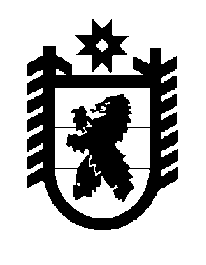 Российская Федерация Республика Карелия    ПРАВИТЕЛЬСТВО РЕСПУБЛИКИ КАРЕЛИЯПОСТАНОВЛЕНИЕ                                          от 15 марта 2017 года № 88-П г. Петрозаводск О внесении изменения в постановление Правительства Республики Карелия от 26 ноября 2014 года № 351-ППравительство Республики Карелия п о с т а н о в л я е т:Внести в государственную программу Республики Карелия «Обеспечение доступным и комфортным жильем и жилищно-коммунальными услугами» на 2014 – 2020 годы, утвержденную постановлением Правительства Республики Карелия от  26 ноября 2014 года № 351-П «Об утверждении государственной программы Республики Карелия  «Обеспечение доступным и комфортным жильем и 
жилищно-коммунальными услугами» на 2014 – 2020 годы» (Собрание законодательства Республики Карелия,   2014, № 11, ст. 2039; 2016, № 2, 
ст. 239; Официальный интернет-портал правовой информации (www.pravo.gov.ru), 28 сентября 2016 года, № 1000201609280006), изменение, изложив ее в редакции согласно приложению.Временно исполняющий обязанности
Главы Республики Карелия                                                    А.О. ПарфенчиковПриложение к постановлению Правительства Республики Карелияот 15 марта 2017 года № 88-ПI. Приоритеты и цели государственной политики в жилищной и жилищно-коммунальной сферах Республики Карелия. Описание основных целей и задач государственной программы Республики КарелияПриоритеты и цели государственной политики в жилищно-коммунальной сфере определены в соответствии с Указом Президента Российской Федерации от 7 мая 2012 года № 600 «О мерах по обеспечению граждан Российской Федерации доступным и комфортным жильем и повышению качества жилищно-коммунальных услуг», а также Концепцией долгосрочного социально-экономического развития Российской Федерации на период до 2020 года, утвержденной распоряжением Правительства Российской Федерации от 17 ноября 2008 года № 1662-р, Концепцией социально-экономического развития Республики Карелия на период 
до 2017 года, одобренной распоряжением Правительства Республики Карелия от 30 октября 2012 года № 658р-П, и Стратегией социально-экономического развития Республики Карелия до 2020 года, утвержденной постановлением Законодательного Собрания Республики Карелия от 24 июня 2010 года № 1755-IV ЗС (далее – Стратегия социально-экономического развития Республики Карелия до 2020 года). Государственная программа Республики Карелия «Обеспечение доступным и комфортным жильем и жилищно-коммунальными услугами» на 2014 – 2020 годы (далее – государственная программа) базируется на положениях государственной программы Российской Федерации «Обеспечение доступным и комфортным жильем и коммунальными услугами граждан Российской Федерации», утвержденной постановлением Правительства Российской Федерации от 15 апреля 2014 года № 323.В соответствии со Стратегией социально-экономического развития Республики Карелия до 2020 года стратегической целью государственной политики в жилищной и жилищно-коммунальной сферах на период 
до 2020 года является обеспечение доступности жилья для всех категорий граждан, а также соответствия объема комфортного жилищного фонда потребностям населения, что полностью отвечает целям, определенным в государственной программе.На достижение указанной стратегической цели направлены следующие три приоритета государственной политики в жилищной и жилищно-коммунальной сферах.Первым приоритетом государственной политики Республики Карелия является создание условий для роста предложений на рынке жилья, соответствующих потребностям различных групп населения.Вторым приоритетом государственной политики является создание условий для повышения доступности жилья для всех категорий граждан.Третьим приоритетом государственной политики является обеспечение соответствия объема комфортного жилищного фонда потребностям населения и формирование комфортной среды.Целями государственной программы являются:1) повышение доступности жилья и качества жилищного обеспечения населения;2) повышение качества и надежности предоставления жилищно-коммунальных услуг населению.Цели государственной программы соответствуют:приоритетам государственной жилищной политики, определенным Концепцией социально-экономического развития Республики Карелия на период до 2017 года, утвержденной распоряжением Правительства Республики Карелия от 30 октября 2012 года № 658р-П, Стратегией социально-экономического развития Республики Карелия до 2020 года, 
а также целевым ориентирам, определенным Указом Президента Российской Федерации от 7 мая 2012 года № 600 «О мерах по обеспечению граждан Российской Федерации доступным комфортным жильем и повышению качества жилищно-коммунальных услуг»;стратегической цели государственной жилищной политики –обеспечению доступности жилья для всех категорий граждан, а также соответствия объема комфортного жилищного фонда потребностям населения.Для достижения целей государственной программы необходимо решение следующих задач:1) обеспечение доступности жилья для граждан в Республике Карелия и развитие жилищного строительства;2) обеспечение населения Республики Карелия питьевой водой, соответствующей требованиям санитарного законодательства; рациональное использование водных объектов; охрана окружающей среды и обеспечение очистки сточных вод в соответствии с нормативными требованиями экологической безопасности; 3) улучшение качества жилищного фонда, повышение комфортности условий проживания.В соответствии с Концепцией социально-экономического развития Республики Карелия на период до 2017 года, утвержденной распоряжением Правительства Республики Карелия от 30 октября 2012 года № 658р-П, и Стратегией социально-экономического развития Республики Карелия до 2020 года улучшение качества жизни и развитие личности являются главными целями Правительства Республики Карелия в сфере социальной политики. В среднесрочной перспективе комплекс намеченных мероприятий будет направлен на создание условий для того, чтобы каждый человек мог реализовать в республике свой трудовой, научный, духовный и интеллектуальный потенциал, а территория Карелии стала местом комфортного и безопасного проживания и деятельности человека и его семьи.Для достижения заявленной цели социальная политика Правительства Республики Карелия будет направлена на создание условий для стабильного роста доходов населения и повышения доступности жилья как важных составляющих качества жизни.Правительство Республики Карелия намерено проводить взвешенную политику улучшения жилищных условий и обеспечения жильем молодых семей посредством предоставления социальных выплат на приобретение жилого помещения или создание объекта индивидуального жилищного строительства за счет средств федерального бюджета и бюджета Республики Карелия, а также посредством развития объектов социальной и инженерной инфраструктуры. Социальные выплаты молодым семьям предоставляются в соответствии с Правилами предоставления молодым семьям социальных выплат на приобретение (строительство) жилья и их использования, утвержденными постановлением Правительства Российской Федерации от 17 декабря 2010 года № 1050.Тенденции развития жилищной и жилищно-коммунальной сфер, сравнение значений показателей, характеризующих развитие сфер по итогам реализации государственной программы, приведены в таблицах 1 и 2.В 2016 году в Российской Федерации введено в эксплуатацию 
1195,0 тыс. квартир общей площадью 79,8 млн. кв. метров, что составило
94 процента к соответствующему периоду предыдущего года (в 2015 году было введено 85,3 млн. кв. метров жилья, 101,3 процента к 2014 году).Удельный вес Республики Карелия к уровню ввода жилья по Российской Федерации составил 0,4 процента.Таблица 1Исходя из запланированных показателей ввода жилья до 2020 года уровень Республики Карелия в общем объеме жилищного строительства в целом по Российской Федерации  составит к 2017 году 0,3 процента, 
к 2020 году – 0,3 процента.Реализуемые в рамках государственной программы мероприятия позволят  смягчить снижение темпов роста объема ввода жилья по сравнению с объемами жилищного строительства в Северо-Западном федеральном округе и в целом по Российской Федерации.В государственной программе в подпрограмме 1 «Создание условий для обеспечения доступным и комфортным жильем граждан в Республике Карелия» предусмотрено мероприятие  «Строительство (реконструкция) автомобильных дорог в микрорайонах массовой малоэтажной и многоквартирной застройки» для реализации проектов по развитию территорий, расположенных в границах населенных пунктов, предусматривающих строительство жилья. Софинансирование указанного мероприятия осуществляется в рамках подпрограммы «Стимулирование программ развития жилищного строительства субъектов 
Российской Федерации» федеральной целевой программы «Жилище» 
на 2015 – 2020 годы. По данным Карелиястата, в целом по республике общая площадь зеленых насаждений в пределах городской среды за период 2011 – 2015 годов не изменилась, протяженность освещенных улиц, проездов, набережных  выросла лишь на 2,3%.Кроме того, отсутствуют четкие требования к организации современного городского пространства, в том числе предполагающие вовлечение в этот процесс самих граждан. Существующие программы благоустройства носят точечный, несистемный характер, не имеют критериев оценки эффективности и минимальных параметров необходимых работ. В рамках стратегического направления «ЖКХ и городская среда» 
в 2017 году начата реализация приоритетного проекта «Формирование комфортной городской среды» и мероприятий по благоустройству мест массового отдыха на территории Республики Карелия. Предоставление субсидий муниципальным образованиям осуществляется на основании постановлений Правительства Российской Федерации от 30 января 2017 года № 101 «О предоставлении и распределении в 2017 году  субсидий из федерального бюджета бюджетам субъектов Российской Федерации на поддержку обустройства мест массового отдыха населения (городских парков)» и от 10 февраля 2017 года № 169 «Об утверждении Правил предоставления  и распределения субсидий из федерального бюджета бюджетам субъектов Российской Федерации 
на поддержку государственных программ субъектов Российской Федерации и муниципальных программ формирования современной городской среды», в соответствии с Правилами предоставления и распределения субсидий местным  бюджетам из бюджета Республики Карелия на реализацию мероприятий по формированию современной городской среды в 2017 году и Правилами предоставления и распределения субсидий местным бюджетам из бюджета Республики Карелия на реализацию мероприятий по поддержке обустройства мест массового отдыха населения (городских парков) 
в 2017 году (приложения 7, 8 к государственной программе). Запланированные в рамках государственной программы мероприятия позволят решить ряд задач:повысить уровень благоустройства дворовых территорий муниципальных образований, мест массового отдыха населения (городских парков);обеспечить принятие органами местного самоуправления поселений новых правил благоустройства, отвечающих современным требованиям, в том числе предусматривающим формирование муниципальных программ благоустройства с учетом мнения граждан, территориального общественного самоуправления, реализацию механизма поддержки мероприятий по благоустройству, инициированных гражданами, финансовое участие граждан и организаций в реализации указанных мероприятий, инструменты общественного контроля за реализацией мероприятий и другое. Объекты коммунальной инфраструктуры находятся в изношенном состоянии. Согласно данным статистики за 2015 год (таблица 2), общий удельный вес сетей, нуждающихся в замене, по Республике Карелия составляет 37 процентов, что превышает  общероссийский показатель 
(27,1 процента). Таблица 2Аварийность систем коммунальной инфраструктуры по Республике Карелия соответствует общероссийскому уровню, индекс замены сетей ниже в 3 раза, чем в Российской Федерации.Реализуемые в рамках государственной программы мероприятия позволят увеличить темпы роста индекса замены сетей до уровня Российской Федерации, а также не допустить роста аварийности систем коммунальной инфраструктуры путем снижения удельного веса сетей, нуждающихся в замене.Сведения о показателях (индикаторах) государственной программы, подпрограмм, долгосрочных целевых программ и их значениях приведены в приложении 1 к государственной программе.Сведения о показателях (индикаторах) в разрезе муниципальных образований представлены в приложении 2 к государственной программе.Информация об основных мероприятиях (мероприятиях), долгосрочных целевых программах, подпрограммах государственной программы приведена в приложении 3 к государственной программе.Финансовое обеспечение реализации государственной программы за счет средств бюджета Республики Карелия представлено в приложении 4 к государственной программе.Финансовое обеспечение и прогнозная (справочная) оценка расходов бюджета Республики Карелия (с учетом средств федерального бюджета), бюджетов государственных внебюджетных фондов, бюджетов муниципальных образований и юридических лиц на реализацию целей государственной программы Республики Карелия приведены в приложении 5 к государственной программе.Сведения об основных мерах правового регулирования в сфере реализации государственной программы представлены в приложении 6 
к государственной программе.II. Методика расчета и условия предоставления субсидий из бюджета Республики Карелия местным бюджетам на реализацию муниципальных программ, направленных на достижение целей, соответствующих целям государственной программы1. Субсидии из бюджета Республики Карелия на реализацию мероприятий по обеспечению жильем молодых семей федеральной целевой программы «Жилище» на 2015 – 2020 годы (далее в настоящем разделе – субсидии) предоставляются бюджетам муниципальных районов и городских округов для софинансирования муниципальных программ, предусматривающих предоставление социальных выплат молодым семьям на приобретение (строительство) жилья с целью реализации мероприятия 1.1.1.1.1 «Оказание мер государственной поддержки в улучшении жилищных условий молодым семьям, признанным в установленном порядке нуждающимися в улучшении жилищных условий» основного мероприятия 1.1.1.1.0 «Оказание мер государственной поддержки населению Республики Карелия в улучшении жилищных условий» в рамках подпрограммы 1 «Создание условий для обеспечения доступным и комфортным жильем граждан в Республике Карелия» государственной программы (далее в настоящем разделе –  мероприятие подпрограммы 1) по итогам конкурсного отбора муниципальных районов и городских округов, проводимого Министерством строительства, жилищно-коммунального хозяйства и энергетики Республики Карелия (далее в настоящем разделе – Министерство) в установленном им порядке.2. Объем субсидии бюджету соответствующего (i) муниципального района (городского округа) рассчитывается в соответствии с выделенным объемом средств на реализацию мероприятия подпрограммы 1 из федерального бюджета и бюджета Республики Карелия по формуле:Сжмсi = ((N1i х Ксоф1 + N2i x Ксоф2) х Sжп1 + (N3i + N4i) x Sжп2 х Ксоф3) х Ркв. м,где:Сжмсi – объем субсидии бюджету соответствующего (i) муниципального района (городского округа);N1i – количество молодых семей, не имеющих детей и нуждающихся в улучшении жилищных условий, на территории соответствующего муниципального района (городского округа) в соответствии с данными Министерства;Ксоф1 – коэффициент софинансирования расходов из бюджета Республики Карелия на оказание государственной поддержки в решении жилищной проблемы молодым семьям, не имеющим детей и нуждающимся в улучшении жилищных условий, который составляет 30 процентов с учетом субсидий из федерального бюджета;N2i – количество неполных молодых семей, состоящих из одного молодого родителя и одного ребенка и нуждающихся в улучшении жилищных условий, на территории соответствующего (i) муниципального района (городского округа) в соответствии с данными Министерства;Ксоф2 – коэффициент софинансирования расходов из бюджета Республики Карелия на оказание государственной поддержки в решении жилищной проблемы неполным молодым семьям, состоящим из одного молодого родителя и одного ребенка и нуждающимся в улучшении жилищных условий, который составляет 35 процентов  с учетом субсидий из федерального бюджета;Sжп1 – общая площадь жилого помещения для семей, состоящих из двух человек, равная 42 кв. м;N3i – количество молодых семей, имеющих одного ребенка и более и нуждающихся в улучшении жилищных условий, на территории соответствующего (i) муниципального района (городского округа) в соответствии с данными Министерства;N4i – количество неполных молодых семей, состоящих из одного молодого родителя и более чем одного ребенка и нуждающихся в улучшении жилищных условий, на территории соответствующего (i) муниципального района (городского округа) в соответствии с данными Министерства;Ксоф3 – коэффициент софинансирования расходов из бюджета Республики Карелия на оказание государственной поддержки в решении жилищной проблемы молодым семьям, имеющим одного ребенка и более, 
а также неполным молодым семьям, состоящим из одного молодого родителя и более чем одного ребенка и нуждающимся в улучшении жилищных условий, который составляет 35 процентов с учетом субсидий из федерального бюджета;Sжп2  – общая площадь жилого помещения для семей, состоящих из трех и более человек, равная 18 кв. м на одного человека;Ркв. м – средняя рыночная стоимость одного квадратного метра общей площади жилья, установленная уполномоченным Правительством Российской Федерации федеральным органом исполнительной власти для Республики Карелия на соответствующий квартал текущего финансового года.Государственная программа Республики Карелия «Обеспечение доступным и комфортным жильем и жилищно-коммунальными услугами»  на 2014 – 2020 годыПАСПОРТГосударственная программа Республики Карелия «Обеспечение доступным и комфортным жильем и жилищно-коммунальными услугами»  на 2014 – 2020 годыПАСПОРТГосударственная программа Республики Карелия «Обеспечение доступным и комфортным жильем и жилищно-коммунальными услугами»  на 2014 – 2020 годыПАСПОРТГосударственная программа Республики Карелия «Обеспечение доступным и комфортным жильем и жилищно-коммунальными услугами»  на 2014 – 2020 годыПАСПОРТГосударственная программа Республики Карелия «Обеспечение доступным и комфортным жильем и жилищно-коммунальными услугами»  на 2014 – 2020 годыПАСПОРТГосударственная программа Республики Карелия «Обеспечение доступным и комфортным жильем и жилищно-коммунальными услугами»  на 2014 – 2020 годыПАСПОРТГосударственная программа Республики Карелия «Обеспечение доступным и комфортным жильем и жилищно-коммунальными услугами»  на 2014 – 2020 годыПАСПОРТГосударственная программа Республики Карелия «Обеспечение доступным и комфортным жильем и жилищно-коммунальными услугами»  на 2014 – 2020 годыПАСПОРТГосударственная программа Республики Карелия «Обеспечение доступным и комфортным жильем и жилищно-коммунальными услугами»  на 2014 – 2020 годыПАСПОРТгосударственной программы Республики Карелия «Обеспечение доступным и комфортным жильем и жилищно-коммунальными услугами» на 2014 – 2020 годыгосударственной программы Республики Карелия «Обеспечение доступным и комфортным жильем и жилищно-коммунальными услугами» на 2014 – 2020 годыгосударственной программы Республики Карелия «Обеспечение доступным и комфортным жильем и жилищно-коммунальными услугами» на 2014 – 2020 годыгосударственной программы Республики Карелия «Обеспечение доступным и комфортным жильем и жилищно-коммунальными услугами» на 2014 – 2020 годыгосударственной программы Республики Карелия «Обеспечение доступным и комфортным жильем и жилищно-коммунальными услугами» на 2014 – 2020 годыгосударственной программы Республики Карелия «Обеспечение доступным и комфортным жильем и жилищно-коммунальными услугами» на 2014 – 2020 годыгосударственной программы Республики Карелия «Обеспечение доступным и комфортным жильем и жилищно-коммунальными услугами» на 2014 – 2020 годыгосударственной программы Республики Карелия «Обеспечение доступным и комфортным жильем и жилищно-коммунальными услугами» на 2014 – 2020 годыгосударственной программы Республики Карелия «Обеспечение доступным и комфортным жильем и жилищно-коммунальными услугами» на 2014 – 2020 годыОтветственный исполнитель государственной программыОтветственный исполнитель государственной программыМинистерство строительства, жилищно-коммунального хозяйства и энергетики Республики КарелияМинистерство строительства, жилищно-коммунального хозяйства и энергетики Республики КарелияМинистерство строительства, жилищно-коммунального хозяйства и энергетики Республики КарелияМинистерство строительства, жилищно-коммунального хозяйства и энергетики Республики КарелияМинистерство строительства, жилищно-коммунального хозяйства и энергетики Республики КарелияМинистерство строительства, жилищно-коммунального хозяйства и энергетики Республики КарелияМинистерство строительства, жилищно-коммунального хозяйства и энергетики Республики КарелияСоисполнители  государственной программыСоисполнители  государственной программыотсутствуютотсутствуютотсутствуютотсутствуютотсутствуютотсутствуютотсутствуютУчастники государственной программыУчастники государственной программыГосударственный комитет Республики Карелия по ценам и тарифам; 
Государственная жилищная инспекция Республики КарелияГосударственный комитет Республики Карелия по ценам и тарифам; 
Государственная жилищная инспекция Республики КарелияГосударственный комитет Республики Карелия по ценам и тарифам; 
Государственная жилищная инспекция Республики КарелияГосударственный комитет Республики Карелия по ценам и тарифам; 
Государственная жилищная инспекция Республики КарелияГосударственный комитет Республики Карелия по ценам и тарифам; 
Государственная жилищная инспекция Республики КарелияГосударственный комитет Республики Карелия по ценам и тарифам; 
Государственная жилищная инспекция Республики КарелияГосударственный комитет Республики Карелия по ценам и тарифам; 
Государственная жилищная инспекция Республики КарелияПодпрограммы государственной программыПодпрограммы государственной программыподпрограмма 1 «Создание условий для обеспечения доступным и комфортным жильем граждан в Республике Карелия»;подпрограмма 2 «Долгосрочная целевая программа «Обеспечение населения Республики Карелия питьевой водой» на 2011 – 2017 годы»;подпрограмма 3 «Создание условий для обеспечения качественными жилищно-коммунальными услугами граждан в Республике Карелия» подпрограмма 1 «Создание условий для обеспечения доступным и комфортным жильем граждан в Республике Карелия»;подпрограмма 2 «Долгосрочная целевая программа «Обеспечение населения Республики Карелия питьевой водой» на 2011 – 2017 годы»;подпрограмма 3 «Создание условий для обеспечения качественными жилищно-коммунальными услугами граждан в Республике Карелия» подпрограмма 1 «Создание условий для обеспечения доступным и комфортным жильем граждан в Республике Карелия»;подпрограмма 2 «Долгосрочная целевая программа «Обеспечение населения Республики Карелия питьевой водой» на 2011 – 2017 годы»;подпрограмма 3 «Создание условий для обеспечения качественными жилищно-коммунальными услугами граждан в Республике Карелия» подпрограмма 1 «Создание условий для обеспечения доступным и комфортным жильем граждан в Республике Карелия»;подпрограмма 2 «Долгосрочная целевая программа «Обеспечение населения Республики Карелия питьевой водой» на 2011 – 2017 годы»;подпрограмма 3 «Создание условий для обеспечения качественными жилищно-коммунальными услугами граждан в Республике Карелия» подпрограмма 1 «Создание условий для обеспечения доступным и комфортным жильем граждан в Республике Карелия»;подпрограмма 2 «Долгосрочная целевая программа «Обеспечение населения Республики Карелия питьевой водой» на 2011 – 2017 годы»;подпрограмма 3 «Создание условий для обеспечения качественными жилищно-коммунальными услугами граждан в Республике Карелия» подпрограмма 1 «Создание условий для обеспечения доступным и комфортным жильем граждан в Республике Карелия»;подпрограмма 2 «Долгосрочная целевая программа «Обеспечение населения Республики Карелия питьевой водой» на 2011 – 2017 годы»;подпрограмма 3 «Создание условий для обеспечения качественными жилищно-коммунальными услугами граждан в Республике Карелия» подпрограмма 1 «Создание условий для обеспечения доступным и комфортным жильем граждан в Республике Карелия»;подпрограмма 2 «Долгосрочная целевая программа «Обеспечение населения Республики Карелия питьевой водой» на 2011 – 2017 годы»;подпрограмма 3 «Создание условий для обеспечения качественными жилищно-коммунальными услугами граждан в Республике Карелия» Цели государственной программыЦели государственной программы1) повышение доступности жилья и качества жилищного обеспечения населения;2) повышение качества и надежности предоставления жилищно-коммунальных услуг населению1) повышение доступности жилья и качества жилищного обеспечения населения;2) повышение качества и надежности предоставления жилищно-коммунальных услуг населению1) повышение доступности жилья и качества жилищного обеспечения населения;2) повышение качества и надежности предоставления жилищно-коммунальных услуг населению1) повышение доступности жилья и качества жилищного обеспечения населения;2) повышение качества и надежности предоставления жилищно-коммунальных услуг населению1) повышение доступности жилья и качества жилищного обеспечения населения;2) повышение качества и надежности предоставления жилищно-коммунальных услуг населению1) повышение доступности жилья и качества жилищного обеспечения населения;2) повышение качества и надежности предоставления жилищно-коммунальных услуг населению1) повышение доступности жилья и качества жилищного обеспечения населения;2) повышение качества и надежности предоставления жилищно-коммунальных услуг населениюЗадачи государственной программы                                                      Задачи государственной программы                                                      1) обеспечение доступности жилья для граждан в Республике Карелия и развитие жилищного строительства; 
2) обеспечение населения Республики Карелия питьевой водой, соответствующей требованиям санитарного законодательства; рациональное использование водных объектов; охрана окружающей среды и обеспечение очистки сточных вод в соответствии с нормативными требованиями экологической безопасности;3) улучшение качества жилищного фонда, повышение комфортности условий проживания1) обеспечение доступности жилья для граждан в Республике Карелия и развитие жилищного строительства; 
2) обеспечение населения Республики Карелия питьевой водой, соответствующей требованиям санитарного законодательства; рациональное использование водных объектов; охрана окружающей среды и обеспечение очистки сточных вод в соответствии с нормативными требованиями экологической безопасности;3) улучшение качества жилищного фонда, повышение комфортности условий проживания1) обеспечение доступности жилья для граждан в Республике Карелия и развитие жилищного строительства; 
2) обеспечение населения Республики Карелия питьевой водой, соответствующей требованиям санитарного законодательства; рациональное использование водных объектов; охрана окружающей среды и обеспечение очистки сточных вод в соответствии с нормативными требованиями экологической безопасности;3) улучшение качества жилищного фонда, повышение комфортности условий проживания1) обеспечение доступности жилья для граждан в Республике Карелия и развитие жилищного строительства; 
2) обеспечение населения Республики Карелия питьевой водой, соответствующей требованиям санитарного законодательства; рациональное использование водных объектов; охрана окружающей среды и обеспечение очистки сточных вод в соответствии с нормативными требованиями экологической безопасности;3) улучшение качества жилищного фонда, повышение комфортности условий проживания1) обеспечение доступности жилья для граждан в Республике Карелия и развитие жилищного строительства; 
2) обеспечение населения Республики Карелия питьевой водой, соответствующей требованиям санитарного законодательства; рациональное использование водных объектов; охрана окружающей среды и обеспечение очистки сточных вод в соответствии с нормативными требованиями экологической безопасности;3) улучшение качества жилищного фонда, повышение комфортности условий проживания1) обеспечение доступности жилья для граждан в Республике Карелия и развитие жилищного строительства; 
2) обеспечение населения Республики Карелия питьевой водой, соответствующей требованиям санитарного законодательства; рациональное использование водных объектов; охрана окружающей среды и обеспечение очистки сточных вод в соответствии с нормативными требованиями экологической безопасности;3) улучшение качества жилищного фонда, повышение комфортности условий проживания1) обеспечение доступности жилья для граждан в Республике Карелия и развитие жилищного строительства; 
2) обеспечение населения Республики Карелия питьевой водой, соответствующей требованиям санитарного законодательства; рациональное использование водных объектов; охрана окружающей среды и обеспечение очистки сточных вод в соответствии с нормативными требованиями экологической безопасности;3) улучшение качества жилищного фонда, повышение комфортности условий проживанияЦелевые индикаторы и показатели результатов государственной программыЦелевые индикаторы и показатели результатов государственной программы1) удельный вес введенной общей площади жилых домов по отношению к общей площади жилищного фонда, процентов; 2) количество лет, необходимых семье, состоящей 
из 3 человек, для приобретения стандартной квартиры общей площадью 54 квадратных метра с учетом среднего годового совокупного дохода семьи (коэффициент доступности), лет; 3) общая площадь жилых помещений, приходящаяся в среднем на одного жителя (уровень обеспеченности), квадратных метров на человека; 4) годовой объем ввода жилья, тысяч квадратных метров; 5) количество многоквартирных домов, в которых проведен капитальный ремонт в рамках региональной программы капитального ремонта общего имущества в многоквартирных домах, расположенных на территории Республики Карелия,  на 2015 – 2044 годы, единиц;                                                                                                                                                                                                                                            6) доля населения, обеспеченного питьевой водой, отвечающей требованиям санитарного законодательства, в общем объеме населения в Республике Карелия, процентов; 7) доля сточных вод, очищенных до нормативных значений, в общем объеме сточных вод, пропущенных через очистные сооружения, процентов; 8) доля площади многоквартирных домов, в которых проведен капитальный ремонт, в общей площади многоквартирных домов, предусмотренных региональной программой капитального ремонта общего имущества в многоквартирных домах, расположенных на территории Республики Карелия, на 2015 – 2044 годы к ремонту в текущем году, процентов; 9) доля реконструированных, технически перевооруженных и построенных объектов водоснабжения и водоотведения в общем количестве объектов водоснабжения и водоотведения, процентов;10) доля построенных (реконструированных) автомобильных дорог в рамках реализации проектов по развитию территорий, предусматривающих строительство жилья, в общем количестве автомобильных дорог, подлежащих строительству (реконструкции) в рамках государственной программы, процентов;11)  доля благоустроенных дворовых территорий в общем количестве дворовых территорий, подлежащих благоустройству в рамках государственной программы, процентов; 12) доля обустроенных городских парков в общем количестве парков, подлежащих обустройству в рамках государственной программы, процентов1) удельный вес введенной общей площади жилых домов по отношению к общей площади жилищного фонда, процентов; 2) количество лет, необходимых семье, состоящей 
из 3 человек, для приобретения стандартной квартиры общей площадью 54 квадратных метра с учетом среднего годового совокупного дохода семьи (коэффициент доступности), лет; 3) общая площадь жилых помещений, приходящаяся в среднем на одного жителя (уровень обеспеченности), квадратных метров на человека; 4) годовой объем ввода жилья, тысяч квадратных метров; 5) количество многоквартирных домов, в которых проведен капитальный ремонт в рамках региональной программы капитального ремонта общего имущества в многоквартирных домах, расположенных на территории Республики Карелия,  на 2015 – 2044 годы, единиц;                                                                                                                                                                                                                                            6) доля населения, обеспеченного питьевой водой, отвечающей требованиям санитарного законодательства, в общем объеме населения в Республике Карелия, процентов; 7) доля сточных вод, очищенных до нормативных значений, в общем объеме сточных вод, пропущенных через очистные сооружения, процентов; 8) доля площади многоквартирных домов, в которых проведен капитальный ремонт, в общей площади многоквартирных домов, предусмотренных региональной программой капитального ремонта общего имущества в многоквартирных домах, расположенных на территории Республики Карелия, на 2015 – 2044 годы к ремонту в текущем году, процентов; 9) доля реконструированных, технически перевооруженных и построенных объектов водоснабжения и водоотведения в общем количестве объектов водоснабжения и водоотведения, процентов;10) доля построенных (реконструированных) автомобильных дорог в рамках реализации проектов по развитию территорий, предусматривающих строительство жилья, в общем количестве автомобильных дорог, подлежащих строительству (реконструкции) в рамках государственной программы, процентов;11)  доля благоустроенных дворовых территорий в общем количестве дворовых территорий, подлежащих благоустройству в рамках государственной программы, процентов; 12) доля обустроенных городских парков в общем количестве парков, подлежащих обустройству в рамках государственной программы, процентов1) удельный вес введенной общей площади жилых домов по отношению к общей площади жилищного фонда, процентов; 2) количество лет, необходимых семье, состоящей 
из 3 человек, для приобретения стандартной квартиры общей площадью 54 квадратных метра с учетом среднего годового совокупного дохода семьи (коэффициент доступности), лет; 3) общая площадь жилых помещений, приходящаяся в среднем на одного жителя (уровень обеспеченности), квадратных метров на человека; 4) годовой объем ввода жилья, тысяч квадратных метров; 5) количество многоквартирных домов, в которых проведен капитальный ремонт в рамках региональной программы капитального ремонта общего имущества в многоквартирных домах, расположенных на территории Республики Карелия,  на 2015 – 2044 годы, единиц;                                                                                                                                                                                                                                            6) доля населения, обеспеченного питьевой водой, отвечающей требованиям санитарного законодательства, в общем объеме населения в Республике Карелия, процентов; 7) доля сточных вод, очищенных до нормативных значений, в общем объеме сточных вод, пропущенных через очистные сооружения, процентов; 8) доля площади многоквартирных домов, в которых проведен капитальный ремонт, в общей площади многоквартирных домов, предусмотренных региональной программой капитального ремонта общего имущества в многоквартирных домах, расположенных на территории Республики Карелия, на 2015 – 2044 годы к ремонту в текущем году, процентов; 9) доля реконструированных, технически перевооруженных и построенных объектов водоснабжения и водоотведения в общем количестве объектов водоснабжения и водоотведения, процентов;10) доля построенных (реконструированных) автомобильных дорог в рамках реализации проектов по развитию территорий, предусматривающих строительство жилья, в общем количестве автомобильных дорог, подлежащих строительству (реконструкции) в рамках государственной программы, процентов;11)  доля благоустроенных дворовых территорий в общем количестве дворовых территорий, подлежащих благоустройству в рамках государственной программы, процентов; 12) доля обустроенных городских парков в общем количестве парков, подлежащих обустройству в рамках государственной программы, процентов1) удельный вес введенной общей площади жилых домов по отношению к общей площади жилищного фонда, процентов; 2) количество лет, необходимых семье, состоящей 
из 3 человек, для приобретения стандартной квартиры общей площадью 54 квадратных метра с учетом среднего годового совокупного дохода семьи (коэффициент доступности), лет; 3) общая площадь жилых помещений, приходящаяся в среднем на одного жителя (уровень обеспеченности), квадратных метров на человека; 4) годовой объем ввода жилья, тысяч квадратных метров; 5) количество многоквартирных домов, в которых проведен капитальный ремонт в рамках региональной программы капитального ремонта общего имущества в многоквартирных домах, расположенных на территории Республики Карелия,  на 2015 – 2044 годы, единиц;                                                                                                                                                                                                                                            6) доля населения, обеспеченного питьевой водой, отвечающей требованиям санитарного законодательства, в общем объеме населения в Республике Карелия, процентов; 7) доля сточных вод, очищенных до нормативных значений, в общем объеме сточных вод, пропущенных через очистные сооружения, процентов; 8) доля площади многоквартирных домов, в которых проведен капитальный ремонт, в общей площади многоквартирных домов, предусмотренных региональной программой капитального ремонта общего имущества в многоквартирных домах, расположенных на территории Республики Карелия, на 2015 – 2044 годы к ремонту в текущем году, процентов; 9) доля реконструированных, технически перевооруженных и построенных объектов водоснабжения и водоотведения в общем количестве объектов водоснабжения и водоотведения, процентов;10) доля построенных (реконструированных) автомобильных дорог в рамках реализации проектов по развитию территорий, предусматривающих строительство жилья, в общем количестве автомобильных дорог, подлежащих строительству (реконструкции) в рамках государственной программы, процентов;11)  доля благоустроенных дворовых территорий в общем количестве дворовых территорий, подлежащих благоустройству в рамках государственной программы, процентов; 12) доля обустроенных городских парков в общем количестве парков, подлежащих обустройству в рамках государственной программы, процентов1) удельный вес введенной общей площади жилых домов по отношению к общей площади жилищного фонда, процентов; 2) количество лет, необходимых семье, состоящей 
из 3 человек, для приобретения стандартной квартиры общей площадью 54 квадратных метра с учетом среднего годового совокупного дохода семьи (коэффициент доступности), лет; 3) общая площадь жилых помещений, приходящаяся в среднем на одного жителя (уровень обеспеченности), квадратных метров на человека; 4) годовой объем ввода жилья, тысяч квадратных метров; 5) количество многоквартирных домов, в которых проведен капитальный ремонт в рамках региональной программы капитального ремонта общего имущества в многоквартирных домах, расположенных на территории Республики Карелия,  на 2015 – 2044 годы, единиц;                                                                                                                                                                                                                                            6) доля населения, обеспеченного питьевой водой, отвечающей требованиям санитарного законодательства, в общем объеме населения в Республике Карелия, процентов; 7) доля сточных вод, очищенных до нормативных значений, в общем объеме сточных вод, пропущенных через очистные сооружения, процентов; 8) доля площади многоквартирных домов, в которых проведен капитальный ремонт, в общей площади многоквартирных домов, предусмотренных региональной программой капитального ремонта общего имущества в многоквартирных домах, расположенных на территории Республики Карелия, на 2015 – 2044 годы к ремонту в текущем году, процентов; 9) доля реконструированных, технически перевооруженных и построенных объектов водоснабжения и водоотведения в общем количестве объектов водоснабжения и водоотведения, процентов;10) доля построенных (реконструированных) автомобильных дорог в рамках реализации проектов по развитию территорий, предусматривающих строительство жилья, в общем количестве автомобильных дорог, подлежащих строительству (реконструкции) в рамках государственной программы, процентов;11)  доля благоустроенных дворовых территорий в общем количестве дворовых территорий, подлежащих благоустройству в рамках государственной программы, процентов; 12) доля обустроенных городских парков в общем количестве парков, подлежащих обустройству в рамках государственной программы, процентов1) удельный вес введенной общей площади жилых домов по отношению к общей площади жилищного фонда, процентов; 2) количество лет, необходимых семье, состоящей 
из 3 человек, для приобретения стандартной квартиры общей площадью 54 квадратных метра с учетом среднего годового совокупного дохода семьи (коэффициент доступности), лет; 3) общая площадь жилых помещений, приходящаяся в среднем на одного жителя (уровень обеспеченности), квадратных метров на человека; 4) годовой объем ввода жилья, тысяч квадратных метров; 5) количество многоквартирных домов, в которых проведен капитальный ремонт в рамках региональной программы капитального ремонта общего имущества в многоквартирных домах, расположенных на территории Республики Карелия,  на 2015 – 2044 годы, единиц;                                                                                                                                                                                                                                            6) доля населения, обеспеченного питьевой водой, отвечающей требованиям санитарного законодательства, в общем объеме населения в Республике Карелия, процентов; 7) доля сточных вод, очищенных до нормативных значений, в общем объеме сточных вод, пропущенных через очистные сооружения, процентов; 8) доля площади многоквартирных домов, в которых проведен капитальный ремонт, в общей площади многоквартирных домов, предусмотренных региональной программой капитального ремонта общего имущества в многоквартирных домах, расположенных на территории Республики Карелия, на 2015 – 2044 годы к ремонту в текущем году, процентов; 9) доля реконструированных, технически перевооруженных и построенных объектов водоснабжения и водоотведения в общем количестве объектов водоснабжения и водоотведения, процентов;10) доля построенных (реконструированных) автомобильных дорог в рамках реализации проектов по развитию территорий, предусматривающих строительство жилья, в общем количестве автомобильных дорог, подлежащих строительству (реконструкции) в рамках государственной программы, процентов;11)  доля благоустроенных дворовых территорий в общем количестве дворовых территорий, подлежащих благоустройству в рамках государственной программы, процентов; 12) доля обустроенных городских парков в общем количестве парков, подлежащих обустройству в рамках государственной программы, процентов1) удельный вес введенной общей площади жилых домов по отношению к общей площади жилищного фонда, процентов; 2) количество лет, необходимых семье, состоящей 
из 3 человек, для приобретения стандартной квартиры общей площадью 54 квадратных метра с учетом среднего годового совокупного дохода семьи (коэффициент доступности), лет; 3) общая площадь жилых помещений, приходящаяся в среднем на одного жителя (уровень обеспеченности), квадратных метров на человека; 4) годовой объем ввода жилья, тысяч квадратных метров; 5) количество многоквартирных домов, в которых проведен капитальный ремонт в рамках региональной программы капитального ремонта общего имущества в многоквартирных домах, расположенных на территории Республики Карелия,  на 2015 – 2044 годы, единиц;                                                                                                                                                                                                                                            6) доля населения, обеспеченного питьевой водой, отвечающей требованиям санитарного законодательства, в общем объеме населения в Республике Карелия, процентов; 7) доля сточных вод, очищенных до нормативных значений, в общем объеме сточных вод, пропущенных через очистные сооружения, процентов; 8) доля площади многоквартирных домов, в которых проведен капитальный ремонт, в общей площади многоквартирных домов, предусмотренных региональной программой капитального ремонта общего имущества в многоквартирных домах, расположенных на территории Республики Карелия, на 2015 – 2044 годы к ремонту в текущем году, процентов; 9) доля реконструированных, технически перевооруженных и построенных объектов водоснабжения и водоотведения в общем количестве объектов водоснабжения и водоотведения, процентов;10) доля построенных (реконструированных) автомобильных дорог в рамках реализации проектов по развитию территорий, предусматривающих строительство жилья, в общем количестве автомобильных дорог, подлежащих строительству (реконструкции) в рамках государственной программы, процентов;11)  доля благоустроенных дворовых территорий в общем количестве дворовых территорий, подлежащих благоустройству в рамках государственной программы, процентов; 12) доля обустроенных городских парков в общем количестве парков, подлежащих обустройству в рамках государственной программы, процентовЭтапы и сроки реализации государственной программыЭтапы и сроки реализации государственной программы2014 – 2020 годы, этапы не выделяются                                                                                                                                                                                                                       2014 – 2020 годы, этапы не выделяются                                                                                                                                                                                                                       2014 – 2020 годы, этапы не выделяются                                                                                                                                                                                                                       2014 – 2020 годы, этапы не выделяются                                                                                                                                                                                                                       2014 – 2020 годы, этапы не выделяются                                                                                                                                                                                                                       2014 – 2020 годы, этапы не выделяются                                                                                                                                                                                                                       2014 – 2020 годы, этапы не выделяются                                                                                                                                                                                                                       Объем финансового обеспечения государственной программыОбъем финансового обеспечения государственной программыГодВсего                     (тыс. рублей)Всего                     (тыс. рублей)В том числеВ том числеВ том числеВ том числеОбъем финансового обеспечения государственной программыОбъем финансового обеспечения государственной программыГодВсего                     (тыс. рублей)Всего                     (тыс. рублей)за счет средств бюджета Республики Карелияза счет средств бюджета Республики Карелияза счет целевых безвозмездных поступлений в бюджет Республики Карелияза счет целевых безвозмездных поступлений в бюджет Республики Карелия20141 809 090,91 809 090,9934 344,1934 344,1874 746,8874 746,820152 206 540,12 206 540,11 007 891,71 007 891,71 198 648,41 198 648,420162 234 350,72 234 350,71 548 057,41 548 057,4686 293,3686 293,320172 768 394,12 768 394,11 311 264,61 311 264,61 457 129,51 457 129,52018595 972,9595 972,9595 972,9595 972,90,00,02019562 854,5562 854,5562 854,5562 854,50,00,020201 879 702,01 879 702,0893 372,0893 372,0986 330,0986 330,0Итого12 056 905,212 056 905,26 853 757,26 853 757,25 203 148,05 203 148,0Ожидаемые конечные результаты реализации государственной программыОжидаемые конечные результаты реализации государственной программы1) удельный вес введенной общей площади жилых домов по отношению к общей площади жилищного фонда составит 1,66 процента; 2) количество многоквартирных домов, в которых проведен капитальный ремонт в рамках региональной программы капитального ремонта  общего имущества в многоквартирных домах, расположенных на территории Республики Карелия, на 2015 – 2044 годы, к концу 
2020 года составит 1034 дома 1) удельный вес введенной общей площади жилых домов по отношению к общей площади жилищного фонда составит 1,66 процента; 2) количество многоквартирных домов, в которых проведен капитальный ремонт в рамках региональной программы капитального ремонта  общего имущества в многоквартирных домах, расположенных на территории Республики Карелия, на 2015 – 2044 годы, к концу 
2020 года составит 1034 дома 1) удельный вес введенной общей площади жилых домов по отношению к общей площади жилищного фонда составит 1,66 процента; 2) количество многоквартирных домов, в которых проведен капитальный ремонт в рамках региональной программы капитального ремонта  общего имущества в многоквартирных домах, расположенных на территории Республики Карелия, на 2015 – 2044 годы, к концу 
2020 года составит 1034 дома 1) удельный вес введенной общей площади жилых домов по отношению к общей площади жилищного фонда составит 1,66 процента; 2) количество многоквартирных домов, в которых проведен капитальный ремонт в рамках региональной программы капитального ремонта  общего имущества в многоквартирных домах, расположенных на территории Республики Карелия, на 2015 – 2044 годы, к концу 
2020 года составит 1034 дома 1) удельный вес введенной общей площади жилых домов по отношению к общей площади жилищного фонда составит 1,66 процента; 2) количество многоквартирных домов, в которых проведен капитальный ремонт в рамках региональной программы капитального ремонта  общего имущества в многоквартирных домах, расположенных на территории Республики Карелия, на 2015 – 2044 годы, к концу 
2020 года составит 1034 дома 1) удельный вес введенной общей площади жилых домов по отношению к общей площади жилищного фонда составит 1,66 процента; 2) количество многоквартирных домов, в которых проведен капитальный ремонт в рамках региональной программы капитального ремонта  общего имущества в многоквартирных домах, расположенных на территории Республики Карелия, на 2015 – 2044 годы, к концу 
2020 года составит 1034 дома 1) удельный вес введенной общей площади жилых домов по отношению к общей площади жилищного фонда составит 1,66 процента; 2) количество многоквартирных домов, в которых проведен капитальный ремонт в рамках региональной программы капитального ремонта  общего имущества в многоквартирных домах, расположенных на территории Республики Карелия, на 2015 – 2044 годы, к концу 
2020 года составит 1034 дома ПАСПОРТ ПАСПОРТ ПАСПОРТ ПАСПОРТ ПАСПОРТ ПАСПОРТ ПАСПОРТ ПАСПОРТ ПАСПОРТ ПАСПОРТ подпрограммы 1 «Создание условий для обеспечения доступным и комфортным жильем граждан в Республике Карелия»подпрограммы 1 «Создание условий для обеспечения доступным и комфортным жильем граждан в Республике Карелия»подпрограммы 1 «Создание условий для обеспечения доступным и комфортным жильем граждан в Республике Карелия»подпрограммы 1 «Создание условий для обеспечения доступным и комфортным жильем граждан в Республике Карелия»подпрограммы 1 «Создание условий для обеспечения доступным и комфортным жильем граждан в Республике Карелия»подпрограммы 1 «Создание условий для обеспечения доступным и комфортным жильем граждан в Республике Карелия»подпрограммы 1 «Создание условий для обеспечения доступным и комфортным жильем граждан в Республике Карелия»подпрограммы 1 «Создание условий для обеспечения доступным и комфортным жильем граждан в Республике Карелия»подпрограммы 1 «Создание условий для обеспечения доступным и комфортным жильем граждан в Республике Карелия»подпрограммы 1 «Создание условий для обеспечения доступным и комфортным жильем граждан в Республике Карелия»Ответственный исполнитель подпрограммы                                  Министерство строительства, жилищно-коммунального хозяйства и энергетики Республики КарелияМинистерство строительства, жилищно-коммунального хозяйства и энергетики Республики КарелияМинистерство строительства, жилищно-коммунального хозяйства и энергетики Республики КарелияМинистерство строительства, жилищно-коммунального хозяйства и энергетики Республики КарелияМинистерство строительства, жилищно-коммунального хозяйства и энергетики Республики КарелияМинистерство строительства, жилищно-коммунального хозяйства и энергетики Республики КарелияМинистерство строительства, жилищно-коммунального хозяйства и энергетики Республики КарелияМинистерство строительства, жилищно-коммунального хозяйства и энергетики Республики КарелияМинистерство строительства, жилищно-коммунального хозяйства и энергетики Республики КарелияУчастники  подпрограммы                                               отсутствуютотсутствуютотсутствуютотсутствуютотсутствуютотсутствуютотсутствуютотсутствуютотсутствуютПрограммно-целевые инструменты подпрограммыотсутствуютотсутствуютотсутствуютотсутствуютотсутствуютотсутствуютотсутствуютотсутствуютотсутствуютЦель подпрограммыобеспечение доступности жилья для граждан в Республике Карелия и развитие жилищного строительстваобеспечение доступности жилья для граждан в Республике Карелия и развитие жилищного строительстваобеспечение доступности жилья для граждан в Республике Карелия и развитие жилищного строительстваобеспечение доступности жилья для граждан в Республике Карелия и развитие жилищного строительстваобеспечение доступности жилья для граждан в Республике Карелия и развитие жилищного строительстваобеспечение доступности жилья для граждан в Республике Карелия и развитие жилищного строительстваобеспечение доступности жилья для граждан в Республике Карелия и развитие жилищного строительстваобеспечение доступности жилья для граждан в Республике Карелия и развитие жилищного строительстваобеспечение доступности жилья для граждан в Республике Карелия и развитие жилищного строительстваЗадачи подпрограммы                                                      1) снижение стоимости одного квадратного метра жилья путем увеличения объемов жилищного строительства, в первую очередь жилья экономического класса;2) развитие рынка арендного жилья;3) расселение аварийного жилищного фонда1) снижение стоимости одного квадратного метра жилья путем увеличения объемов жилищного строительства, в первую очередь жилья экономического класса;2) развитие рынка арендного жилья;3) расселение аварийного жилищного фонда1) снижение стоимости одного квадратного метра жилья путем увеличения объемов жилищного строительства, в первую очередь жилья экономического класса;2) развитие рынка арендного жилья;3) расселение аварийного жилищного фонда1) снижение стоимости одного квадратного метра жилья путем увеличения объемов жилищного строительства, в первую очередь жилья экономического класса;2) развитие рынка арендного жилья;3) расселение аварийного жилищного фонда1) снижение стоимости одного квадратного метра жилья путем увеличения объемов жилищного строительства, в первую очередь жилья экономического класса;2) развитие рынка арендного жилья;3) расселение аварийного жилищного фонда1) снижение стоимости одного квадратного метра жилья путем увеличения объемов жилищного строительства, в первую очередь жилья экономического класса;2) развитие рынка арендного жилья;3) расселение аварийного жилищного фонда1) снижение стоимости одного квадратного метра жилья путем увеличения объемов жилищного строительства, в первую очередь жилья экономического класса;2) развитие рынка арендного жилья;3) расселение аварийного жилищного фонда1) снижение стоимости одного квадратного метра жилья путем увеличения объемов жилищного строительства, в первую очередь жилья экономического класса;2) развитие рынка арендного жилья;3) расселение аварийного жилищного фонда1) снижение стоимости одного квадратного метра жилья путем увеличения объемов жилищного строительства, в первую очередь жилья экономического класса;2) развитие рынка арендного жилья;3) расселение аварийного жилищного фондаЦелевые индикаторы и показатели результатов подпрограммы1) количество лет, необходимых семье, состоящей 
из 3 человек, для приобретения стандартной квартиры общей площадью 54 квадратных метра с учетом среднего годового совокупного дохода семьи (коэффициент доступности), лет;2) годовой объем ввода жилья, тысяч квадратных метров;
3) общая площадь жилых помещений, приходящаяся в среднем на одного жителя (уровень обеспеченности), квадратных метров на человека;   4) доля построенных (реконструированных) автомобильных дорог в рамках реализации проектов по развитию территорий, предусматривающих строительство жилья, в общем количестве автомобильных дорог, подлежащих строительству (реконструкции)  в рамках государственной программы, процентов; 5) удельный вес введенной общей площади жилых домов по отношению к общей площади жилищного фонда, процентов;6) годовой объем ввода жилья, соответствующего стандартам экономического класса, тысяч квадратных метров;7) общая площадь земельных участков Федерального фонда содействия развитию жилищного строительства (далее – Фонд РЖС), предоставленных для жилищного строительства и комплексного освоения в целях жилищного строительства, гектаров; 8) объем жилья, введенного в  эксплуатацию  на   земельных1) количество лет, необходимых семье, состоящей 
из 3 человек, для приобретения стандартной квартиры общей площадью 54 квадратных метра с учетом среднего годового совокупного дохода семьи (коэффициент доступности), лет;2) годовой объем ввода жилья, тысяч квадратных метров;
3) общая площадь жилых помещений, приходящаяся в среднем на одного жителя (уровень обеспеченности), квадратных метров на человека;   4) доля построенных (реконструированных) автомобильных дорог в рамках реализации проектов по развитию территорий, предусматривающих строительство жилья, в общем количестве автомобильных дорог, подлежащих строительству (реконструкции)  в рамках государственной программы, процентов; 5) удельный вес введенной общей площади жилых домов по отношению к общей площади жилищного фонда, процентов;6) годовой объем ввода жилья, соответствующего стандартам экономического класса, тысяч квадратных метров;7) общая площадь земельных участков Федерального фонда содействия развитию жилищного строительства (далее – Фонд РЖС), предоставленных для жилищного строительства и комплексного освоения в целях жилищного строительства, гектаров; 8) объем жилья, введенного в  эксплуатацию  на   земельных1) количество лет, необходимых семье, состоящей 
из 3 человек, для приобретения стандартной квартиры общей площадью 54 квадратных метра с учетом среднего годового совокупного дохода семьи (коэффициент доступности), лет;2) годовой объем ввода жилья, тысяч квадратных метров;
3) общая площадь жилых помещений, приходящаяся в среднем на одного жителя (уровень обеспеченности), квадратных метров на человека;   4) доля построенных (реконструированных) автомобильных дорог в рамках реализации проектов по развитию территорий, предусматривающих строительство жилья, в общем количестве автомобильных дорог, подлежащих строительству (реконструкции)  в рамках государственной программы, процентов; 5) удельный вес введенной общей площади жилых домов по отношению к общей площади жилищного фонда, процентов;6) годовой объем ввода жилья, соответствующего стандартам экономического класса, тысяч квадратных метров;7) общая площадь земельных участков Федерального фонда содействия развитию жилищного строительства (далее – Фонд РЖС), предоставленных для жилищного строительства и комплексного освоения в целях жилищного строительства, гектаров; 8) объем жилья, введенного в  эксплуатацию  на   земельных1) количество лет, необходимых семье, состоящей 
из 3 человек, для приобретения стандартной квартиры общей площадью 54 квадратных метра с учетом среднего годового совокупного дохода семьи (коэффициент доступности), лет;2) годовой объем ввода жилья, тысяч квадратных метров;
3) общая площадь жилых помещений, приходящаяся в среднем на одного жителя (уровень обеспеченности), квадратных метров на человека;   4) доля построенных (реконструированных) автомобильных дорог в рамках реализации проектов по развитию территорий, предусматривающих строительство жилья, в общем количестве автомобильных дорог, подлежащих строительству (реконструкции)  в рамках государственной программы, процентов; 5) удельный вес введенной общей площади жилых домов по отношению к общей площади жилищного фонда, процентов;6) годовой объем ввода жилья, соответствующего стандартам экономического класса, тысяч квадратных метров;7) общая площадь земельных участков Федерального фонда содействия развитию жилищного строительства (далее – Фонд РЖС), предоставленных для жилищного строительства и комплексного освоения в целях жилищного строительства, гектаров; 8) объем жилья, введенного в  эксплуатацию  на   земельных1) количество лет, необходимых семье, состоящей 
из 3 человек, для приобретения стандартной квартиры общей площадью 54 квадратных метра с учетом среднего годового совокупного дохода семьи (коэффициент доступности), лет;2) годовой объем ввода жилья, тысяч квадратных метров;
3) общая площадь жилых помещений, приходящаяся в среднем на одного жителя (уровень обеспеченности), квадратных метров на человека;   4) доля построенных (реконструированных) автомобильных дорог в рамках реализации проектов по развитию территорий, предусматривающих строительство жилья, в общем количестве автомобильных дорог, подлежащих строительству (реконструкции)  в рамках государственной программы, процентов; 5) удельный вес введенной общей площади жилых домов по отношению к общей площади жилищного фонда, процентов;6) годовой объем ввода жилья, соответствующего стандартам экономического класса, тысяч квадратных метров;7) общая площадь земельных участков Федерального фонда содействия развитию жилищного строительства (далее – Фонд РЖС), предоставленных для жилищного строительства и комплексного освоения в целях жилищного строительства, гектаров; 8) объем жилья, введенного в  эксплуатацию  на   земельных1) количество лет, необходимых семье, состоящей 
из 3 человек, для приобретения стандартной квартиры общей площадью 54 квадратных метра с учетом среднего годового совокупного дохода семьи (коэффициент доступности), лет;2) годовой объем ввода жилья, тысяч квадратных метров;
3) общая площадь жилых помещений, приходящаяся в среднем на одного жителя (уровень обеспеченности), квадратных метров на человека;   4) доля построенных (реконструированных) автомобильных дорог в рамках реализации проектов по развитию территорий, предусматривающих строительство жилья, в общем количестве автомобильных дорог, подлежащих строительству (реконструкции)  в рамках государственной программы, процентов; 5) удельный вес введенной общей площади жилых домов по отношению к общей площади жилищного фонда, процентов;6) годовой объем ввода жилья, соответствующего стандартам экономического класса, тысяч квадратных метров;7) общая площадь земельных участков Федерального фонда содействия развитию жилищного строительства (далее – Фонд РЖС), предоставленных для жилищного строительства и комплексного освоения в целях жилищного строительства, гектаров; 8) объем жилья, введенного в  эксплуатацию  на   земельных1) количество лет, необходимых семье, состоящей 
из 3 человек, для приобретения стандартной квартиры общей площадью 54 квадратных метра с учетом среднего годового совокупного дохода семьи (коэффициент доступности), лет;2) годовой объем ввода жилья, тысяч квадратных метров;
3) общая площадь жилых помещений, приходящаяся в среднем на одного жителя (уровень обеспеченности), квадратных метров на человека;   4) доля построенных (реконструированных) автомобильных дорог в рамках реализации проектов по развитию территорий, предусматривающих строительство жилья, в общем количестве автомобильных дорог, подлежащих строительству (реконструкции)  в рамках государственной программы, процентов; 5) удельный вес введенной общей площади жилых домов по отношению к общей площади жилищного фонда, процентов;6) годовой объем ввода жилья, соответствующего стандартам экономического класса, тысяч квадратных метров;7) общая площадь земельных участков Федерального фонда содействия развитию жилищного строительства (далее – Фонд РЖС), предоставленных для жилищного строительства и комплексного освоения в целях жилищного строительства, гектаров; 8) объем жилья, введенного в  эксплуатацию  на   земельных1) количество лет, необходимых семье, состоящей 
из 3 человек, для приобретения стандартной квартиры общей площадью 54 квадратных метра с учетом среднего годового совокупного дохода семьи (коэффициент доступности), лет;2) годовой объем ввода жилья, тысяч квадратных метров;
3) общая площадь жилых помещений, приходящаяся в среднем на одного жителя (уровень обеспеченности), квадратных метров на человека;   4) доля построенных (реконструированных) автомобильных дорог в рамках реализации проектов по развитию территорий, предусматривающих строительство жилья, в общем количестве автомобильных дорог, подлежащих строительству (реконструкции)  в рамках государственной программы, процентов; 5) удельный вес введенной общей площади жилых домов по отношению к общей площади жилищного фонда, процентов;6) годовой объем ввода жилья, соответствующего стандартам экономического класса, тысяч квадратных метров;7) общая площадь земельных участков Федерального фонда содействия развитию жилищного строительства (далее – Фонд РЖС), предоставленных для жилищного строительства и комплексного освоения в целях жилищного строительства, гектаров; 8) объем жилья, введенного в  эксплуатацию  на   земельных1) количество лет, необходимых семье, состоящей 
из 3 человек, для приобретения стандартной квартиры общей площадью 54 квадратных метра с учетом среднего годового совокупного дохода семьи (коэффициент доступности), лет;2) годовой объем ввода жилья, тысяч квадратных метров;
3) общая площадь жилых помещений, приходящаяся в среднем на одного жителя (уровень обеспеченности), квадратных метров на человека;   4) доля построенных (реконструированных) автомобильных дорог в рамках реализации проектов по развитию территорий, предусматривающих строительство жилья, в общем количестве автомобильных дорог, подлежащих строительству (реконструкции)  в рамках государственной программы, процентов; 5) удельный вес введенной общей площади жилых домов по отношению к общей площади жилищного фонда, процентов;6) годовой объем ввода жилья, соответствующего стандартам экономического класса, тысяч квадратных метров;7) общая площадь земельных участков Федерального фонда содействия развитию жилищного строительства (далее – Фонд РЖС), предоставленных для жилищного строительства и комплексного освоения в целях жилищного строительства, гектаров; 8) объем жилья, введенного в  эксплуатацию  на   земельныхучастках, предоставленных Фондом РЖС в соответствии с Федеральным законом от 24 июля 2008 года № 161-ФЗ 
«О содействии развитию жилищного строительства», при реализации проектов жилищного строительства, тысяч квадратных метров;9) общая площадь земельных участков Фонда РЖС, предоставленных для размещения объектов, предназначенных для производства строительных материалов, изделий, конструкций для целей жилищного строительства, создания промышленных парков, технопарков, бизнес-инкубаторов, иного строительства, гектаров;10) количество семей, обеспеченных жильем с помощью ипотечных жилищных кредитов, получивших государственную поддержку, семей;11) количество молодых учителей общеобразовательных организаций в Республике Карелия, получивших субсидию на первоначальный взнос по ипотечному жилищному кредиту (займу), единиц;12) количество молодых семей, улучшивших жилищные условия, в том числе с использованием ипотечных кредитов (займов), семей;13) количество граждан, относящихся к категориям, установленным федеральным законодательством, улучшивших жилищные условия, человек;14) доля обеспеченных доступным и комфортным жильем семей в количестве семей, желающих улучшить свои жилищные условия, процентов;15) количество предоставленных ипотечных жилищных кредитов (займов), единиц;16) доля семей, имеющих возможность приобрести жилье, соответствующее стандартам обеспечения жилыми помещениями, с помощью собственных и заемных средств, процентов;17) превышение среднего уровня процентной ставки по ипотечному жилищному кредиту (в рублях) над индексом потребительских цен, процентных пунктов;18) доля земельных участков, обеспеченных необходимой инфраструктурой, предоставленных и планируемых к предоставлению для жилищного строительства семьям, имеющим 3 и более детей, в общем количестве земельных участков, сформированных в целях предоставления многодетным семьям, процентов;19) количество семей, имеющих 3 и более детей, которым предоставлены земельные участки для жилищного строительства, обеспеченные необходимой инфраструктурой, в рамках федеральной целевой программы участках, предоставленных Фондом РЖС в соответствии с Федеральным законом от 24 июля 2008 года № 161-ФЗ 
«О содействии развитию жилищного строительства», при реализации проектов жилищного строительства, тысяч квадратных метров;9) общая площадь земельных участков Фонда РЖС, предоставленных для размещения объектов, предназначенных для производства строительных материалов, изделий, конструкций для целей жилищного строительства, создания промышленных парков, технопарков, бизнес-инкубаторов, иного строительства, гектаров;10) количество семей, обеспеченных жильем с помощью ипотечных жилищных кредитов, получивших государственную поддержку, семей;11) количество молодых учителей общеобразовательных организаций в Республике Карелия, получивших субсидию на первоначальный взнос по ипотечному жилищному кредиту (займу), единиц;12) количество молодых семей, улучшивших жилищные условия, в том числе с использованием ипотечных кредитов (займов), семей;13) количество граждан, относящихся к категориям, установленным федеральным законодательством, улучшивших жилищные условия, человек;14) доля обеспеченных доступным и комфортным жильем семей в количестве семей, желающих улучшить свои жилищные условия, процентов;15) количество предоставленных ипотечных жилищных кредитов (займов), единиц;16) доля семей, имеющих возможность приобрести жилье, соответствующее стандартам обеспечения жилыми помещениями, с помощью собственных и заемных средств, процентов;17) превышение среднего уровня процентной ставки по ипотечному жилищному кредиту (в рублях) над индексом потребительских цен, процентных пунктов;18) доля земельных участков, обеспеченных необходимой инфраструктурой, предоставленных и планируемых к предоставлению для жилищного строительства семьям, имеющим 3 и более детей, в общем количестве земельных участков, сформированных в целях предоставления многодетным семьям, процентов;19) количество семей, имеющих 3 и более детей, которым предоставлены земельные участки для жилищного строительства, обеспеченные необходимой инфраструктурой, в рамках федеральной целевой программы участках, предоставленных Фондом РЖС в соответствии с Федеральным законом от 24 июля 2008 года № 161-ФЗ 
«О содействии развитию жилищного строительства», при реализации проектов жилищного строительства, тысяч квадратных метров;9) общая площадь земельных участков Фонда РЖС, предоставленных для размещения объектов, предназначенных для производства строительных материалов, изделий, конструкций для целей жилищного строительства, создания промышленных парков, технопарков, бизнес-инкубаторов, иного строительства, гектаров;10) количество семей, обеспеченных жильем с помощью ипотечных жилищных кредитов, получивших государственную поддержку, семей;11) количество молодых учителей общеобразовательных организаций в Республике Карелия, получивших субсидию на первоначальный взнос по ипотечному жилищному кредиту (займу), единиц;12) количество молодых семей, улучшивших жилищные условия, в том числе с использованием ипотечных кредитов (займов), семей;13) количество граждан, относящихся к категориям, установленным федеральным законодательством, улучшивших жилищные условия, человек;14) доля обеспеченных доступным и комфортным жильем семей в количестве семей, желающих улучшить свои жилищные условия, процентов;15) количество предоставленных ипотечных жилищных кредитов (займов), единиц;16) доля семей, имеющих возможность приобрести жилье, соответствующее стандартам обеспечения жилыми помещениями, с помощью собственных и заемных средств, процентов;17) превышение среднего уровня процентной ставки по ипотечному жилищному кредиту (в рублях) над индексом потребительских цен, процентных пунктов;18) доля земельных участков, обеспеченных необходимой инфраструктурой, предоставленных и планируемых к предоставлению для жилищного строительства семьям, имеющим 3 и более детей, в общем количестве земельных участков, сформированных в целях предоставления многодетным семьям, процентов;19) количество семей, имеющих 3 и более детей, которым предоставлены земельные участки для жилищного строительства, обеспеченные необходимой инфраструктурой, в рамках федеральной целевой программы участках, предоставленных Фондом РЖС в соответствии с Федеральным законом от 24 июля 2008 года № 161-ФЗ 
«О содействии развитию жилищного строительства», при реализации проектов жилищного строительства, тысяч квадратных метров;9) общая площадь земельных участков Фонда РЖС, предоставленных для размещения объектов, предназначенных для производства строительных материалов, изделий, конструкций для целей жилищного строительства, создания промышленных парков, технопарков, бизнес-инкубаторов, иного строительства, гектаров;10) количество семей, обеспеченных жильем с помощью ипотечных жилищных кредитов, получивших государственную поддержку, семей;11) количество молодых учителей общеобразовательных организаций в Республике Карелия, получивших субсидию на первоначальный взнос по ипотечному жилищному кредиту (займу), единиц;12) количество молодых семей, улучшивших жилищные условия, в том числе с использованием ипотечных кредитов (займов), семей;13) количество граждан, относящихся к категориям, установленным федеральным законодательством, улучшивших жилищные условия, человек;14) доля обеспеченных доступным и комфортным жильем семей в количестве семей, желающих улучшить свои жилищные условия, процентов;15) количество предоставленных ипотечных жилищных кредитов (займов), единиц;16) доля семей, имеющих возможность приобрести жилье, соответствующее стандартам обеспечения жилыми помещениями, с помощью собственных и заемных средств, процентов;17) превышение среднего уровня процентной ставки по ипотечному жилищному кредиту (в рублях) над индексом потребительских цен, процентных пунктов;18) доля земельных участков, обеспеченных необходимой инфраструктурой, предоставленных и планируемых к предоставлению для жилищного строительства семьям, имеющим 3 и более детей, в общем количестве земельных участков, сформированных в целях предоставления многодетным семьям, процентов;19) количество семей, имеющих 3 и более детей, которым предоставлены земельные участки для жилищного строительства, обеспеченные необходимой инфраструктурой, в рамках федеральной целевой программы участках, предоставленных Фондом РЖС в соответствии с Федеральным законом от 24 июля 2008 года № 161-ФЗ 
«О содействии развитию жилищного строительства», при реализации проектов жилищного строительства, тысяч квадратных метров;9) общая площадь земельных участков Фонда РЖС, предоставленных для размещения объектов, предназначенных для производства строительных материалов, изделий, конструкций для целей жилищного строительства, создания промышленных парков, технопарков, бизнес-инкубаторов, иного строительства, гектаров;10) количество семей, обеспеченных жильем с помощью ипотечных жилищных кредитов, получивших государственную поддержку, семей;11) количество молодых учителей общеобразовательных организаций в Республике Карелия, получивших субсидию на первоначальный взнос по ипотечному жилищному кредиту (займу), единиц;12) количество молодых семей, улучшивших жилищные условия, в том числе с использованием ипотечных кредитов (займов), семей;13) количество граждан, относящихся к категориям, установленным федеральным законодательством, улучшивших жилищные условия, человек;14) доля обеспеченных доступным и комфортным жильем семей в количестве семей, желающих улучшить свои жилищные условия, процентов;15) количество предоставленных ипотечных жилищных кредитов (займов), единиц;16) доля семей, имеющих возможность приобрести жилье, соответствующее стандартам обеспечения жилыми помещениями, с помощью собственных и заемных средств, процентов;17) превышение среднего уровня процентной ставки по ипотечному жилищному кредиту (в рублях) над индексом потребительских цен, процентных пунктов;18) доля земельных участков, обеспеченных необходимой инфраструктурой, предоставленных и планируемых к предоставлению для жилищного строительства семьям, имеющим 3 и более детей, в общем количестве земельных участков, сформированных в целях предоставления многодетным семьям, процентов;19) количество семей, имеющих 3 и более детей, которым предоставлены земельные участки для жилищного строительства, обеспеченные необходимой инфраструктурой, в рамках федеральной целевой программы участках, предоставленных Фондом РЖС в соответствии с Федеральным законом от 24 июля 2008 года № 161-ФЗ 
«О содействии развитию жилищного строительства», при реализации проектов жилищного строительства, тысяч квадратных метров;9) общая площадь земельных участков Фонда РЖС, предоставленных для размещения объектов, предназначенных для производства строительных материалов, изделий, конструкций для целей жилищного строительства, создания промышленных парков, технопарков, бизнес-инкубаторов, иного строительства, гектаров;10) количество семей, обеспеченных жильем с помощью ипотечных жилищных кредитов, получивших государственную поддержку, семей;11) количество молодых учителей общеобразовательных организаций в Республике Карелия, получивших субсидию на первоначальный взнос по ипотечному жилищному кредиту (займу), единиц;12) количество молодых семей, улучшивших жилищные условия, в том числе с использованием ипотечных кредитов (займов), семей;13) количество граждан, относящихся к категориям, установленным федеральным законодательством, улучшивших жилищные условия, человек;14) доля обеспеченных доступным и комфортным жильем семей в количестве семей, желающих улучшить свои жилищные условия, процентов;15) количество предоставленных ипотечных жилищных кредитов (займов), единиц;16) доля семей, имеющих возможность приобрести жилье, соответствующее стандартам обеспечения жилыми помещениями, с помощью собственных и заемных средств, процентов;17) превышение среднего уровня процентной ставки по ипотечному жилищному кредиту (в рублях) над индексом потребительских цен, процентных пунктов;18) доля земельных участков, обеспеченных необходимой инфраструктурой, предоставленных и планируемых к предоставлению для жилищного строительства семьям, имеющим 3 и более детей, в общем количестве земельных участков, сформированных в целях предоставления многодетным семьям, процентов;19) количество семей, имеющих 3 и более детей, которым предоставлены земельные участки для жилищного строительства, обеспеченные необходимой инфраструктурой, в рамках федеральной целевой программы участках, предоставленных Фондом РЖС в соответствии с Федеральным законом от 24 июля 2008 года № 161-ФЗ 
«О содействии развитию жилищного строительства», при реализации проектов жилищного строительства, тысяч квадратных метров;9) общая площадь земельных участков Фонда РЖС, предоставленных для размещения объектов, предназначенных для производства строительных материалов, изделий, конструкций для целей жилищного строительства, создания промышленных парков, технопарков, бизнес-инкубаторов, иного строительства, гектаров;10) количество семей, обеспеченных жильем с помощью ипотечных жилищных кредитов, получивших государственную поддержку, семей;11) количество молодых учителей общеобразовательных организаций в Республике Карелия, получивших субсидию на первоначальный взнос по ипотечному жилищному кредиту (займу), единиц;12) количество молодых семей, улучшивших жилищные условия, в том числе с использованием ипотечных кредитов (займов), семей;13) количество граждан, относящихся к категориям, установленным федеральным законодательством, улучшивших жилищные условия, человек;14) доля обеспеченных доступным и комфортным жильем семей в количестве семей, желающих улучшить свои жилищные условия, процентов;15) количество предоставленных ипотечных жилищных кредитов (займов), единиц;16) доля семей, имеющих возможность приобрести жилье, соответствующее стандартам обеспечения жилыми помещениями, с помощью собственных и заемных средств, процентов;17) превышение среднего уровня процентной ставки по ипотечному жилищному кредиту (в рублях) над индексом потребительских цен, процентных пунктов;18) доля земельных участков, обеспеченных необходимой инфраструктурой, предоставленных и планируемых к предоставлению для жилищного строительства семьям, имеющим 3 и более детей, в общем количестве земельных участков, сформированных в целях предоставления многодетным семьям, процентов;19) количество семей, имеющих 3 и более детей, которым предоставлены земельные участки для жилищного строительства, обеспеченные необходимой инфраструктурой, в рамках федеральной целевой программы участках, предоставленных Фондом РЖС в соответствии с Федеральным законом от 24 июля 2008 года № 161-ФЗ 
«О содействии развитию жилищного строительства», при реализации проектов жилищного строительства, тысяч квадратных метров;9) общая площадь земельных участков Фонда РЖС, предоставленных для размещения объектов, предназначенных для производства строительных материалов, изделий, конструкций для целей жилищного строительства, создания промышленных парков, технопарков, бизнес-инкубаторов, иного строительства, гектаров;10) количество семей, обеспеченных жильем с помощью ипотечных жилищных кредитов, получивших государственную поддержку, семей;11) количество молодых учителей общеобразовательных организаций в Республике Карелия, получивших субсидию на первоначальный взнос по ипотечному жилищному кредиту (займу), единиц;12) количество молодых семей, улучшивших жилищные условия, в том числе с использованием ипотечных кредитов (займов), семей;13) количество граждан, относящихся к категориям, установленным федеральным законодательством, улучшивших жилищные условия, человек;14) доля обеспеченных доступным и комфортным жильем семей в количестве семей, желающих улучшить свои жилищные условия, процентов;15) количество предоставленных ипотечных жилищных кредитов (займов), единиц;16) доля семей, имеющих возможность приобрести жилье, соответствующее стандартам обеспечения жилыми помещениями, с помощью собственных и заемных средств, процентов;17) превышение среднего уровня процентной ставки по ипотечному жилищному кредиту (в рублях) над индексом потребительских цен, процентных пунктов;18) доля земельных участков, обеспеченных необходимой инфраструктурой, предоставленных и планируемых к предоставлению для жилищного строительства семьям, имеющим 3 и более детей, в общем количестве земельных участков, сформированных в целях предоставления многодетным семьям, процентов;19) количество семей, имеющих 3 и более детей, которым предоставлены земельные участки для жилищного строительства, обеспеченные необходимой инфраструктурой, в рамках федеральной целевой программы участках, предоставленных Фондом РЖС в соответствии с Федеральным законом от 24 июля 2008 года № 161-ФЗ 
«О содействии развитию жилищного строительства», при реализации проектов жилищного строительства, тысяч квадратных метров;9) общая площадь земельных участков Фонда РЖС, предоставленных для размещения объектов, предназначенных для производства строительных материалов, изделий, конструкций для целей жилищного строительства, создания промышленных парков, технопарков, бизнес-инкубаторов, иного строительства, гектаров;10) количество семей, обеспеченных жильем с помощью ипотечных жилищных кредитов, получивших государственную поддержку, семей;11) количество молодых учителей общеобразовательных организаций в Республике Карелия, получивших субсидию на первоначальный взнос по ипотечному жилищному кредиту (займу), единиц;12) количество молодых семей, улучшивших жилищные условия, в том числе с использованием ипотечных кредитов (займов), семей;13) количество граждан, относящихся к категориям, установленным федеральным законодательством, улучшивших жилищные условия, человек;14) доля обеспеченных доступным и комфортным жильем семей в количестве семей, желающих улучшить свои жилищные условия, процентов;15) количество предоставленных ипотечных жилищных кредитов (займов), единиц;16) доля семей, имеющих возможность приобрести жилье, соответствующее стандартам обеспечения жилыми помещениями, с помощью собственных и заемных средств, процентов;17) превышение среднего уровня процентной ставки по ипотечному жилищному кредиту (в рублях) над индексом потребительских цен, процентных пунктов;18) доля земельных участков, обеспеченных необходимой инфраструктурой, предоставленных и планируемых к предоставлению для жилищного строительства семьям, имеющим 3 и более детей, в общем количестве земельных участков, сформированных в целях предоставления многодетным семьям, процентов;19) количество семей, имеющих 3 и более детей, которым предоставлены земельные участки для жилищного строительства, обеспеченные необходимой инфраструктурой, в рамках федеральной целевой программы «Развитие Республики Карелия на период до 2020 года», семей;20) доля ввода жилья, соответствующего стандартам экономического класса, процентов;21) годовой объем ввода жилья в рамках реализации программы «Жилье для российской семьи» на территории Республики Карелия, тысяч квадратных метров;22) количество граждан, уволенных с военной службы (службы), и приравненных к ним лиц, улучшивших жилищные условия, человек;23) количество вынужденных переселенцев, улучшивших жилищные условия, человек;24) количество граждан, подвергшихся радиационному воздействию вследствие катастрофы на Чернобыльской АЭС, аварии на производственном объединении «Маяк», и приравненных к ним лиц, улучшивших жилищные условия, человек;
25) количество граждан, выезжающих из районов Крайнего Севера и приравненных к ним местностей, улучшивших жилищные условия, человек;26) объем инвестиционных вложений в основной капитал по виду основных фондов подраздела «Жилище», тысяч рублей;27) доля ввода жилья в арендных многоквартирных домах в общей площади ввода жилья в многоквартирных домах, процентов;28) общая площадь, подлежащая расселению, тысяч квадратных метров;29) численность подлежащих переселению граждан, человек;30) протяженность участков построенных (реконструированных) автомобильных дорог в рамках реализации проектов по развитию территорий, предусматривающих строительство жилья, километров«Развитие Республики Карелия на период до 2020 года», семей;20) доля ввода жилья, соответствующего стандартам экономического класса, процентов;21) годовой объем ввода жилья в рамках реализации программы «Жилье для российской семьи» на территории Республики Карелия, тысяч квадратных метров;22) количество граждан, уволенных с военной службы (службы), и приравненных к ним лиц, улучшивших жилищные условия, человек;23) количество вынужденных переселенцев, улучшивших жилищные условия, человек;24) количество граждан, подвергшихся радиационному воздействию вследствие катастрофы на Чернобыльской АЭС, аварии на производственном объединении «Маяк», и приравненных к ним лиц, улучшивших жилищные условия, человек;
25) количество граждан, выезжающих из районов Крайнего Севера и приравненных к ним местностей, улучшивших жилищные условия, человек;26) объем инвестиционных вложений в основной капитал по виду основных фондов подраздела «Жилище», тысяч рублей;27) доля ввода жилья в арендных многоквартирных домах в общей площади ввода жилья в многоквартирных домах, процентов;28) общая площадь, подлежащая расселению, тысяч квадратных метров;29) численность подлежащих переселению граждан, человек;30) протяженность участков построенных (реконструированных) автомобильных дорог в рамках реализации проектов по развитию территорий, предусматривающих строительство жилья, километров«Развитие Республики Карелия на период до 2020 года», семей;20) доля ввода жилья, соответствующего стандартам экономического класса, процентов;21) годовой объем ввода жилья в рамках реализации программы «Жилье для российской семьи» на территории Республики Карелия, тысяч квадратных метров;22) количество граждан, уволенных с военной службы (службы), и приравненных к ним лиц, улучшивших жилищные условия, человек;23) количество вынужденных переселенцев, улучшивших жилищные условия, человек;24) количество граждан, подвергшихся радиационному воздействию вследствие катастрофы на Чернобыльской АЭС, аварии на производственном объединении «Маяк», и приравненных к ним лиц, улучшивших жилищные условия, человек;
25) количество граждан, выезжающих из районов Крайнего Севера и приравненных к ним местностей, улучшивших жилищные условия, человек;26) объем инвестиционных вложений в основной капитал по виду основных фондов подраздела «Жилище», тысяч рублей;27) доля ввода жилья в арендных многоквартирных домах в общей площади ввода жилья в многоквартирных домах, процентов;28) общая площадь, подлежащая расселению, тысяч квадратных метров;29) численность подлежащих переселению граждан, человек;30) протяженность участков построенных (реконструированных) автомобильных дорог в рамках реализации проектов по развитию территорий, предусматривающих строительство жилья, километров«Развитие Республики Карелия на период до 2020 года», семей;20) доля ввода жилья, соответствующего стандартам экономического класса, процентов;21) годовой объем ввода жилья в рамках реализации программы «Жилье для российской семьи» на территории Республики Карелия, тысяч квадратных метров;22) количество граждан, уволенных с военной службы (службы), и приравненных к ним лиц, улучшивших жилищные условия, человек;23) количество вынужденных переселенцев, улучшивших жилищные условия, человек;24) количество граждан, подвергшихся радиационному воздействию вследствие катастрофы на Чернобыльской АЭС, аварии на производственном объединении «Маяк», и приравненных к ним лиц, улучшивших жилищные условия, человек;
25) количество граждан, выезжающих из районов Крайнего Севера и приравненных к ним местностей, улучшивших жилищные условия, человек;26) объем инвестиционных вложений в основной капитал по виду основных фондов подраздела «Жилище», тысяч рублей;27) доля ввода жилья в арендных многоквартирных домах в общей площади ввода жилья в многоквартирных домах, процентов;28) общая площадь, подлежащая расселению, тысяч квадратных метров;29) численность подлежащих переселению граждан, человек;30) протяженность участков построенных (реконструированных) автомобильных дорог в рамках реализации проектов по развитию территорий, предусматривающих строительство жилья, километров«Развитие Республики Карелия на период до 2020 года», семей;20) доля ввода жилья, соответствующего стандартам экономического класса, процентов;21) годовой объем ввода жилья в рамках реализации программы «Жилье для российской семьи» на территории Республики Карелия, тысяч квадратных метров;22) количество граждан, уволенных с военной службы (службы), и приравненных к ним лиц, улучшивших жилищные условия, человек;23) количество вынужденных переселенцев, улучшивших жилищные условия, человек;24) количество граждан, подвергшихся радиационному воздействию вследствие катастрофы на Чернобыльской АЭС, аварии на производственном объединении «Маяк», и приравненных к ним лиц, улучшивших жилищные условия, человек;
25) количество граждан, выезжающих из районов Крайнего Севера и приравненных к ним местностей, улучшивших жилищные условия, человек;26) объем инвестиционных вложений в основной капитал по виду основных фондов подраздела «Жилище», тысяч рублей;27) доля ввода жилья в арендных многоквартирных домах в общей площади ввода жилья в многоквартирных домах, процентов;28) общая площадь, подлежащая расселению, тысяч квадратных метров;29) численность подлежащих переселению граждан, человек;30) протяженность участков построенных (реконструированных) автомобильных дорог в рамках реализации проектов по развитию территорий, предусматривающих строительство жилья, километров«Развитие Республики Карелия на период до 2020 года», семей;20) доля ввода жилья, соответствующего стандартам экономического класса, процентов;21) годовой объем ввода жилья в рамках реализации программы «Жилье для российской семьи» на территории Республики Карелия, тысяч квадратных метров;22) количество граждан, уволенных с военной службы (службы), и приравненных к ним лиц, улучшивших жилищные условия, человек;23) количество вынужденных переселенцев, улучшивших жилищные условия, человек;24) количество граждан, подвергшихся радиационному воздействию вследствие катастрофы на Чернобыльской АЭС, аварии на производственном объединении «Маяк», и приравненных к ним лиц, улучшивших жилищные условия, человек;
25) количество граждан, выезжающих из районов Крайнего Севера и приравненных к ним местностей, улучшивших жилищные условия, человек;26) объем инвестиционных вложений в основной капитал по виду основных фондов подраздела «Жилище», тысяч рублей;27) доля ввода жилья в арендных многоквартирных домах в общей площади ввода жилья в многоквартирных домах, процентов;28) общая площадь, подлежащая расселению, тысяч квадратных метров;29) численность подлежащих переселению граждан, человек;30) протяженность участков построенных (реконструированных) автомобильных дорог в рамках реализации проектов по развитию территорий, предусматривающих строительство жилья, километров«Развитие Республики Карелия на период до 2020 года», семей;20) доля ввода жилья, соответствующего стандартам экономического класса, процентов;21) годовой объем ввода жилья в рамках реализации программы «Жилье для российской семьи» на территории Республики Карелия, тысяч квадратных метров;22) количество граждан, уволенных с военной службы (службы), и приравненных к ним лиц, улучшивших жилищные условия, человек;23) количество вынужденных переселенцев, улучшивших жилищные условия, человек;24) количество граждан, подвергшихся радиационному воздействию вследствие катастрофы на Чернобыльской АЭС, аварии на производственном объединении «Маяк», и приравненных к ним лиц, улучшивших жилищные условия, человек;
25) количество граждан, выезжающих из районов Крайнего Севера и приравненных к ним местностей, улучшивших жилищные условия, человек;26) объем инвестиционных вложений в основной капитал по виду основных фондов подраздела «Жилище», тысяч рублей;27) доля ввода жилья в арендных многоквартирных домах в общей площади ввода жилья в многоквартирных домах, процентов;28) общая площадь, подлежащая расселению, тысяч квадратных метров;29) численность подлежащих переселению граждан, человек;30) протяженность участков построенных (реконструированных) автомобильных дорог в рамках реализации проектов по развитию территорий, предусматривающих строительство жилья, километров«Развитие Республики Карелия на период до 2020 года», семей;20) доля ввода жилья, соответствующего стандартам экономического класса, процентов;21) годовой объем ввода жилья в рамках реализации программы «Жилье для российской семьи» на территории Республики Карелия, тысяч квадратных метров;22) количество граждан, уволенных с военной службы (службы), и приравненных к ним лиц, улучшивших жилищные условия, человек;23) количество вынужденных переселенцев, улучшивших жилищные условия, человек;24) количество граждан, подвергшихся радиационному воздействию вследствие катастрофы на Чернобыльской АЭС, аварии на производственном объединении «Маяк», и приравненных к ним лиц, улучшивших жилищные условия, человек;
25) количество граждан, выезжающих из районов Крайнего Севера и приравненных к ним местностей, улучшивших жилищные условия, человек;26) объем инвестиционных вложений в основной капитал по виду основных фондов подраздела «Жилище», тысяч рублей;27) доля ввода жилья в арендных многоквартирных домах в общей площади ввода жилья в многоквартирных домах, процентов;28) общая площадь, подлежащая расселению, тысяч квадратных метров;29) численность подлежащих переселению граждан, человек;30) протяженность участков построенных (реконструированных) автомобильных дорог в рамках реализации проектов по развитию территорий, предусматривающих строительство жилья, километров«Развитие Республики Карелия на период до 2020 года», семей;20) доля ввода жилья, соответствующего стандартам экономического класса, процентов;21) годовой объем ввода жилья в рамках реализации программы «Жилье для российской семьи» на территории Республики Карелия, тысяч квадратных метров;22) количество граждан, уволенных с военной службы (службы), и приравненных к ним лиц, улучшивших жилищные условия, человек;23) количество вынужденных переселенцев, улучшивших жилищные условия, человек;24) количество граждан, подвергшихся радиационному воздействию вследствие катастрофы на Чернобыльской АЭС, аварии на производственном объединении «Маяк», и приравненных к ним лиц, улучшивших жилищные условия, человек;
25) количество граждан, выезжающих из районов Крайнего Севера и приравненных к ним местностей, улучшивших жилищные условия, человек;26) объем инвестиционных вложений в основной капитал по виду основных фондов подраздела «Жилище», тысяч рублей;27) доля ввода жилья в арендных многоквартирных домах в общей площади ввода жилья в многоквартирных домах, процентов;28) общая площадь, подлежащая расселению, тысяч квадратных метров;29) численность подлежащих переселению граждан, человек;30) протяженность участков построенных (реконструированных) автомобильных дорог в рамках реализации проектов по развитию территорий, предусматривающих строительство жилья, километровЭтапы и сроки реализации подпрограммы                         2014 – 2020 годы, этапы не выделяются2014 – 2020 годы, этапы не выделяются2014 – 2020 годы, этапы не выделяются2014 – 2020 годы, этапы не выделяются2014 – 2020 годы, этапы не выделяются2014 – 2020 годы, этапы не выделяются2014 – 2020 годы, этапы не выделяются2014 – 2020 годы, этапы не выделяются2014 – 2020 годы, этапы не выделяютсяОбъем финансового обеспечения подпрограммыГодГодГодВсего                     (тыс. рублей)Всего                     (тыс. рублей)В том числеВ том числеВ том числеВ том числеОбъем финансового обеспечения подпрограммыГодГодГодВсего                     (тыс. рублей)Всего                     (тыс. рублей)за счет средств бюджета Республики Карелияза счет средств бюджета Республики Карелияза счет целевых безвозмездных поступлений в бюджет Республики Карелияза счет целевых безвозмездных поступлений в бюджет Республики Карелия201420142014966 665,8966 665,8176 679,0176 679,0789 986,8789 986,82015201520151 598 104,11 598 104,1462 657,9462 657,91 135 446,21 135 446,22016201620161 146 189,61 146 189,6507 052,7507 052,7639 136,9639 136,92017201720171 468 864,21 468 864,2145 580,9145 580,91 323 283,31 323 283,3201822 000,022 000,00,0201922 000,022 000,00,020201 038 274,0286 774,0751 500,0Итого6 262 097,71 622 744,54 639 353,2Ожидаемые конечные результаты реализации подпрограммы1) уменьшение количества лет, необходимых семье, состоящей из 3 человек, для приобретения стандартной квартиры общей площадью 54 квадратных метра с учетом среднего годового совокупного дохода семьи (коэффициент доступности), до 2,07 года;2) увеличение годового объема ввода жилья до 300 тысяч квадратных метров;3) увеличение общей площади жилых помещений, приходящейся в среднем на одного жителя (уровень обеспеченности), до 29,1 квадратного метра на человека;4) доля построенных (реконструированных) автомобильных дорог в рамках реализации проектов по развитию территорий, предусматривающих строительство жилья, в общем количестве автомобильных дорог, подлежащих строительству (реконструкции)  в рамках государственной программы, составит 100 процентов1) уменьшение количества лет, необходимых семье, состоящей из 3 человек, для приобретения стандартной квартиры общей площадью 54 квадратных метра с учетом среднего годового совокупного дохода семьи (коэффициент доступности), до 2,07 года;2) увеличение годового объема ввода жилья до 300 тысяч квадратных метров;3) увеличение общей площади жилых помещений, приходящейся в среднем на одного жителя (уровень обеспеченности), до 29,1 квадратного метра на человека;4) доля построенных (реконструированных) автомобильных дорог в рамках реализации проектов по развитию территорий, предусматривающих строительство жилья, в общем количестве автомобильных дорог, подлежащих строительству (реконструкции)  в рамках государственной программы, составит 100 процентов1) уменьшение количества лет, необходимых семье, состоящей из 3 человек, для приобретения стандартной квартиры общей площадью 54 квадратных метра с учетом среднего годового совокупного дохода семьи (коэффициент доступности), до 2,07 года;2) увеличение годового объема ввода жилья до 300 тысяч квадратных метров;3) увеличение общей площади жилых помещений, приходящейся в среднем на одного жителя (уровень обеспеченности), до 29,1 квадратного метра на человека;4) доля построенных (реконструированных) автомобильных дорог в рамках реализации проектов по развитию территорий, предусматривающих строительство жилья, в общем количестве автомобильных дорог, подлежащих строительству (реконструкции)  в рамках государственной программы, составит 100 процентов1) уменьшение количества лет, необходимых семье, состоящей из 3 человек, для приобретения стандартной квартиры общей площадью 54 квадратных метра с учетом среднего годового совокупного дохода семьи (коэффициент доступности), до 2,07 года;2) увеличение годового объема ввода жилья до 300 тысяч квадратных метров;3) увеличение общей площади жилых помещений, приходящейся в среднем на одного жителя (уровень обеспеченности), до 29,1 квадратного метра на человека;4) доля построенных (реконструированных) автомобильных дорог в рамках реализации проектов по развитию территорий, предусматривающих строительство жилья, в общем количестве автомобильных дорог, подлежащих строительству (реконструкции)  в рамках государственной программы, составит 100 процентовПАСПОРТподпрограммы 2 «Долгосрочная целевая программа «Обеспечение населения Республики Карелия питьевой водой» на 2011 – 2017 годы»ПАСПОРТподпрограммы 2 «Долгосрочная целевая программа «Обеспечение населения Республики Карелия питьевой водой» на 2011 – 2017 годы»ПАСПОРТподпрограммы 2 «Долгосрочная целевая программа «Обеспечение населения Республики Карелия питьевой водой» на 2011 – 2017 годы»ПАСПОРТподпрограммы 2 «Долгосрочная целевая программа «Обеспечение населения Республики Карелия питьевой водой» на 2011 – 2017 годы»ПАСПОРТподпрограммы 2 «Долгосрочная целевая программа «Обеспечение населения Республики Карелия питьевой водой» на 2011 – 2017 годы»ПАСПОРТподпрограммы 2 «Долгосрочная целевая программа «Обеспечение населения Республики Карелия питьевой водой» на 2011 – 2017 годы»ПАСПОРТподпрограммы 2 «Долгосрочная целевая программа «Обеспечение населения Республики Карелия питьевой водой» на 2011 – 2017 годы»ПАСПОРТ ПАСПОРТ ПАСПОРТ ПАСПОРТ ПАСПОРТ ПАСПОРТ подпрограммы 3 «Создание условий для обеспечения качественными жилищно-коммунальными услугами граждан в Республике Карелия»подпрограммы 3 «Создание условий для обеспечения качественными жилищно-коммунальными услугами граждан в Республике Карелия»подпрограммы 3 «Создание условий для обеспечения качественными жилищно-коммунальными услугами граждан в Республике Карелия»подпрограммы 3 «Создание условий для обеспечения качественными жилищно-коммунальными услугами граждан в Республике Карелия»подпрограммы 3 «Создание условий для обеспечения качественными жилищно-коммунальными услугами граждан в Республике Карелия»подпрограммы 3 «Создание условий для обеспечения качественными жилищно-коммунальными услугами граждан в Республике Карелия»Ответственный исполнитель подпрограммы                                   Министерство строительства, жилищно-коммунального хозяйства и энергетики Республики КарелияМинистерство строительства, жилищно-коммунального хозяйства и энергетики Республики КарелияМинистерство строительства, жилищно-коммунального хозяйства и энергетики Республики КарелияМинистерство строительства, жилищно-коммунального хозяйства и энергетики Республики КарелияМинистерство строительства, жилищно-коммунального хозяйства и энергетики Республики КарелияУчастники  подпрограммы                                               Государственный комитет Республики Карелия по ценам и тарифам; 
Государственная жилищная инспекция Республики КарелияГосударственный комитет Республики Карелия по ценам и тарифам; 
Государственная жилищная инспекция Республики КарелияГосударственный комитет Республики Карелия по ценам и тарифам; 
Государственная жилищная инспекция Республики КарелияГосударственный комитет Республики Карелия по ценам и тарифам; 
Государственная жилищная инспекция Республики КарелияГосударственный комитет Республики Карелия по ценам и тарифам; 
Государственная жилищная инспекция Республики КарелияПрограммно-целевые инструменты подпрограммыотсутствуютотсутствуютотсутствуютотсутствуютотсутствуютЦель подпрограммыулучшение качества жилищного фонда, повышение комфортности условий проживанияулучшение качества жилищного фонда, повышение комфортности условий проживанияулучшение качества жилищного фонда, повышение комфортности условий проживанияулучшение качества жилищного фонда, повышение комфортности условий проживанияулучшение качества жилищного фонда, повышение комфортности условий проживанияЗадачи подпрограммы                                                      1) создание условий для увеличения объема капитального ремонта жилищного фонда для повышения его комфортности и энергоэффективности;2) реконструкция, техническое перевооружение и строительство объектов коммунальной инфраструктуры; 
3) обеспечение доступности коммунальных услуг для граждан в Республике Карелия;4) повышение уровня благоустройства дворовых территорий и мест массового отдыха населения (городских парков)1) создание условий для увеличения объема капитального ремонта жилищного фонда для повышения его комфортности и энергоэффективности;2) реконструкция, техническое перевооружение и строительство объектов коммунальной инфраструктуры; 
3) обеспечение доступности коммунальных услуг для граждан в Республике Карелия;4) повышение уровня благоустройства дворовых территорий и мест массового отдыха населения (городских парков)1) создание условий для увеличения объема капитального ремонта жилищного фонда для повышения его комфортности и энергоэффективности;2) реконструкция, техническое перевооружение и строительство объектов коммунальной инфраструктуры; 
3) обеспечение доступности коммунальных услуг для граждан в Республике Карелия;4) повышение уровня благоустройства дворовых территорий и мест массового отдыха населения (городских парков)1) создание условий для увеличения объема капитального ремонта жилищного фонда для повышения его комфортности и энергоэффективности;2) реконструкция, техническое перевооружение и строительство объектов коммунальной инфраструктуры; 
3) обеспечение доступности коммунальных услуг для граждан в Республике Карелия;4) повышение уровня благоустройства дворовых территорий и мест массового отдыха населения (городских парков)1) создание условий для увеличения объема капитального ремонта жилищного фонда для повышения его комфортности и энергоэффективности;2) реконструкция, техническое перевооружение и строительство объектов коммунальной инфраструктуры; 
3) обеспечение доступности коммунальных услуг для граждан в Республике Карелия;4) повышение уровня благоустройства дворовых территорий и мест массового отдыха населения (городских парков)Целевые индикаторы и показатели результатов подпрограммы1) доля реконструируемых, технически перевооруженных и построенных объектов водоснабжения и водоотведения в общем количестве объектов водоснабжения и водоотведения, процентов; 
2) доля площади многоквартирных домов, в которых проведен капитальный ремонт, в общей площади многоквартирных домов, предусмотренных региональной программой капитального ремонта общего имущества в многоквартирных домах на 2015 – 2044 годы к ремонту в текущем году, процентов;3) доля благоустроенных дворовых территорий в общем количестве дворовых территорий, подлежащих благоустройству в рамках государственной программы, процентов; 4) доля обустроенных городских парков в общем количестве парков, подлежащих обустройству в рамках государственной программы, процентов;5) площадь многоквартирных домов, в которых проведен капитальный ремонт, тысяч квадратных метров;6) количество построенных и реконструированных объектов водоснабжения и водоотведения, единиц;7) соблюдение фактического темпа роста регулируемых тарифов к предельному темпу роста, определенному Правительством Российской Федерации, процентов; 
8) соблюдение установленного предельного темпа роста платы граждан за коммунальные услуги, процентов; 
9) доля организаций, которым установлены долгосрочные тарифы, в общем количестве организаций, подлежащих государственному регулированию тарифов, процентов;10) количество благоустроенных дворовых территорий, единиц; 11) количество обустроенных городских парков, единиц1) доля реконструируемых, технически перевооруженных и построенных объектов водоснабжения и водоотведения в общем количестве объектов водоснабжения и водоотведения, процентов; 
2) доля площади многоквартирных домов, в которых проведен капитальный ремонт, в общей площади многоквартирных домов, предусмотренных региональной программой капитального ремонта общего имущества в многоквартирных домах на 2015 – 2044 годы к ремонту в текущем году, процентов;3) доля благоустроенных дворовых территорий в общем количестве дворовых территорий, подлежащих благоустройству в рамках государственной программы, процентов; 4) доля обустроенных городских парков в общем количестве парков, подлежащих обустройству в рамках государственной программы, процентов;5) площадь многоквартирных домов, в которых проведен капитальный ремонт, тысяч квадратных метров;6) количество построенных и реконструированных объектов водоснабжения и водоотведения, единиц;7) соблюдение фактического темпа роста регулируемых тарифов к предельному темпу роста, определенному Правительством Российской Федерации, процентов; 
8) соблюдение установленного предельного темпа роста платы граждан за коммунальные услуги, процентов; 
9) доля организаций, которым установлены долгосрочные тарифы, в общем количестве организаций, подлежащих государственному регулированию тарифов, процентов;10) количество благоустроенных дворовых территорий, единиц; 11) количество обустроенных городских парков, единиц1) доля реконструируемых, технически перевооруженных и построенных объектов водоснабжения и водоотведения в общем количестве объектов водоснабжения и водоотведения, процентов; 
2) доля площади многоквартирных домов, в которых проведен капитальный ремонт, в общей площади многоквартирных домов, предусмотренных региональной программой капитального ремонта общего имущества в многоквартирных домах на 2015 – 2044 годы к ремонту в текущем году, процентов;3) доля благоустроенных дворовых территорий в общем количестве дворовых территорий, подлежащих благоустройству в рамках государственной программы, процентов; 4) доля обустроенных городских парков в общем количестве парков, подлежащих обустройству в рамках государственной программы, процентов;5) площадь многоквартирных домов, в которых проведен капитальный ремонт, тысяч квадратных метров;6) количество построенных и реконструированных объектов водоснабжения и водоотведения, единиц;7) соблюдение фактического темпа роста регулируемых тарифов к предельному темпу роста, определенному Правительством Российской Федерации, процентов; 
8) соблюдение установленного предельного темпа роста платы граждан за коммунальные услуги, процентов; 
9) доля организаций, которым установлены долгосрочные тарифы, в общем количестве организаций, подлежащих государственному регулированию тарифов, процентов;10) количество благоустроенных дворовых территорий, единиц; 11) количество обустроенных городских парков, единиц1) доля реконструируемых, технически перевооруженных и построенных объектов водоснабжения и водоотведения в общем количестве объектов водоснабжения и водоотведения, процентов; 
2) доля площади многоквартирных домов, в которых проведен капитальный ремонт, в общей площади многоквартирных домов, предусмотренных региональной программой капитального ремонта общего имущества в многоквартирных домах на 2015 – 2044 годы к ремонту в текущем году, процентов;3) доля благоустроенных дворовых территорий в общем количестве дворовых территорий, подлежащих благоустройству в рамках государственной программы, процентов; 4) доля обустроенных городских парков в общем количестве парков, подлежащих обустройству в рамках государственной программы, процентов;5) площадь многоквартирных домов, в которых проведен капитальный ремонт, тысяч квадратных метров;6) количество построенных и реконструированных объектов водоснабжения и водоотведения, единиц;7) соблюдение фактического темпа роста регулируемых тарифов к предельному темпу роста, определенному Правительством Российской Федерации, процентов; 
8) соблюдение установленного предельного темпа роста платы граждан за коммунальные услуги, процентов; 
9) доля организаций, которым установлены долгосрочные тарифы, в общем количестве организаций, подлежащих государственному регулированию тарифов, процентов;10) количество благоустроенных дворовых территорий, единиц; 11) количество обустроенных городских парков, единиц1) доля реконструируемых, технически перевооруженных и построенных объектов водоснабжения и водоотведения в общем количестве объектов водоснабжения и водоотведения, процентов; 
2) доля площади многоквартирных домов, в которых проведен капитальный ремонт, в общей площади многоквартирных домов, предусмотренных региональной программой капитального ремонта общего имущества в многоквартирных домах на 2015 – 2044 годы к ремонту в текущем году, процентов;3) доля благоустроенных дворовых территорий в общем количестве дворовых территорий, подлежащих благоустройству в рамках государственной программы, процентов; 4) доля обустроенных городских парков в общем количестве парков, подлежащих обустройству в рамках государственной программы, процентов;5) площадь многоквартирных домов, в которых проведен капитальный ремонт, тысяч квадратных метров;6) количество построенных и реконструированных объектов водоснабжения и водоотведения, единиц;7) соблюдение фактического темпа роста регулируемых тарифов к предельному темпу роста, определенному Правительством Российской Федерации, процентов; 
8) соблюдение установленного предельного темпа роста платы граждан за коммунальные услуги, процентов; 
9) доля организаций, которым установлены долгосрочные тарифы, в общем количестве организаций, подлежащих государственному регулированию тарифов, процентов;10) количество благоустроенных дворовых территорий, единиц; 11) количество обустроенных городских парков, единицЭтапы и сроки реализации подпрограммы                         2014 – 2020 годы, этапы не выделяются2014 – 2020 годы, этапы не выделяются2014 – 2020 годы, этапы не выделяются2014 – 2020 годы, этапы не выделяются2014 – 2020 годы, этапы не выделяютсяОбъем финансового ГодВсего                     (тыс. рублей)В том числеВ том числеобеспечения подпрограммыГодВсего                     (тыс. рублей)за счет средств бюджета Республики Карелияза счет целевых безвозмездных поступлений в бюджет Республики Карелия2014788 243,9741 087,547 156,42015569 730,2522 573,847 156,42016986 861,9939 705,547 156,420171 199 314,21 065 468,0133 846,22018483 388,5483 388,50,02019451 324,6451 324,60,02020740 128,8505 298,8234 830,0Итого5 218 992,14 708 846,7510 145,4Ожидаемые конечные результаты реализации подпрограммы1) доля площади многоквартирных домов, в которых проведен капитальный ремонт, в общей площади многоквартирных домов, предусмотренных региональной программой капитального ремонта общего имущества в многоквартирных домах, расположенных на территории Республики Карелия, на 2015 – 2044 годы к ремонту в текущем году, составит 
100 процентов;2) доля реконструированных, технически перевооруженных и построенных объектов водоснабжения и водоотведения в общем количестве объектов водоснабжения и водоотведения составит 20,1 процента;3) доля благоустроенных дворовых территорий в общем количестве дворовых территорий, подлежащих благоустройству в рамках государственной программы, составит 100 процентов; 4) доля обустроенных городских парков в общем количестве парков, подлежащих обустройству в рамках государственной программы, составит 100 процентов1) доля площади многоквартирных домов, в которых проведен капитальный ремонт, в общей площади многоквартирных домов, предусмотренных региональной программой капитального ремонта общего имущества в многоквартирных домах, расположенных на территории Республики Карелия, на 2015 – 2044 годы к ремонту в текущем году, составит 
100 процентов;2) доля реконструированных, технически перевооруженных и построенных объектов водоснабжения и водоотведения в общем количестве объектов водоснабжения и водоотведения составит 20,1 процента;3) доля благоустроенных дворовых территорий в общем количестве дворовых территорий, подлежащих благоустройству в рамках государственной программы, составит 100 процентов; 4) доля обустроенных городских парков в общем количестве парков, подлежащих обустройству в рамках государственной программы, составит 100 процентов1) доля площади многоквартирных домов, в которых проведен капитальный ремонт, в общей площади многоквартирных домов, предусмотренных региональной программой капитального ремонта общего имущества в многоквартирных домах, расположенных на территории Республики Карелия, на 2015 – 2044 годы к ремонту в текущем году, составит 
100 процентов;2) доля реконструированных, технически перевооруженных и построенных объектов водоснабжения и водоотведения в общем количестве объектов водоснабжения и водоотведения составит 20,1 процента;3) доля благоустроенных дворовых территорий в общем количестве дворовых территорий, подлежащих благоустройству в рамках государственной программы, составит 100 процентов; 4) доля обустроенных городских парков в общем количестве парков, подлежащих обустройству в рамках государственной программы, составит 100 процентов1) доля площади многоквартирных домов, в которых проведен капитальный ремонт, в общей площади многоквартирных домов, предусмотренных региональной программой капитального ремонта общего имущества в многоквартирных домах, расположенных на территории Республики Карелия, на 2015 – 2044 годы к ремонту в текущем году, составит 
100 процентов;2) доля реконструированных, технически перевооруженных и построенных объектов водоснабжения и водоотведения в общем количестве объектов водоснабжения и водоотведения составит 20,1 процента;3) доля благоустроенных дворовых территорий в общем количестве дворовых территорий, подлежащих благоустройству в рамках государственной программы, составит 100 процентов; 4) доля обустроенных городских парков в общем количестве парков, подлежащих обустройству в рамках государственной программы, составит 100 процентовНаименованиеВведено 
в 2016 году общей площади жилья,  тыс. кв. мВ процентах к 2015 годуРоссийская Федерация79 800,094,0Республика Карелия292,8108,0Наименование Аварийность систем коммунальной инфраструктуры, ед/кмУдельный вес сетей, нуждающихся в замене, процентовИндекс замены оборудования (по сетям), процентовРоссийская Федерация0,0327,12,0Республика Карелия0,0337,00,67